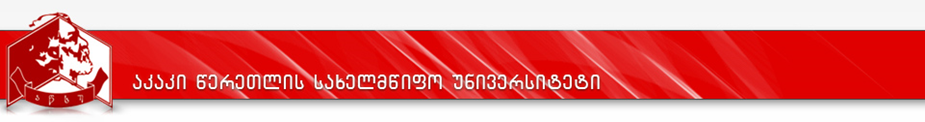 კურიკულუმიარსებული მატერიალური და ადამიანური რესურსების გათვალისწინებით, წარმოდგენილი სადოქტორო პროგრამის ფარგლებში ყოველწლიურად შეიძლება მიღებულ იქნას 15 დოქტორანტი.დანართი 1            სასწავლო გეგმა  2019 - 2020 წ.წპროგრამის დასახელება: ქართველური ენათმეცნიერებამისანიჭებელი კვალიფიკაცია: ჰუმანიტარულ მეცნიერებათა მაგისტრი ქართველურ ენათმეცნიერებაშიშენიშვნა: სავალდებულო საგნებისა და არჩევითი მოდულების გარდა, მაგისტრატურაში სწავლის პერიოდში სტუდენტმა შეიძლება აირჩიოს თითო საგანი II და III სემესტრებში, 2 საგანი I სემესტრში (სულ 20 კრედიტი). მესამე სემესტრში არჩევითი საგნისთვის განკუთვნილი 5 კრედიტი. მაგისტრანტს შეუძლია გამოიყენოს როგორც ე.წ. თავისუფალი კრედიტი (რომელსაც აითვისებს ამ პროგრამის ფარგლებში  ან სხვა სამაგისტრო  პროგრამიდან).შენიშვნა 2: საკურსო შრომის თემა განსხვავებულია სამაგისტრო ნაშრომის თემისაგან; სამაგისტრო ნაშრომის თემა მტკიცდება მესამე სემესტრში.კონკრეტული სასწავლო კურსების შედეგები ზოგადი და დარგობრივი /ქართველურ ენათმეცნიერებაში/ კომპეტენციების მიხედვით სქემატურად ასე შეიძლება წარმოვადგინოთ:პროგრამის დასახელებაპროგრამის დასახელებაქართველური ენათმეცნიერებაKartvelian Linguisticsქართველური ენათმეცნიერებაKartvelian Linguisticsმისანიჭებელი აკადემიური ხარისხი/კვალიფიკაციამისანიჭებელი აკადემიური ხარისხი/კვალიფიკაციაჰუმანიტარულ მეცნიერებათა მაგისტრი ქართველურ ენათმეცნიერებაში/MA of Humanities  Kartvelian Linguistics.ჰუმანიტარულ მეცნიერებათა მაგისტრი ქართველურ ენათმეცნიერებაში/MA of Humanities  Kartvelian Linguistics.ფაკულტეტის დასახელებაფაკულტეტის დასახელებაჰუმანიტარულ მეცნიერებათა ფაკულტეტიჰუმანიტარულ მეცნიერებათა ფაკულტეტიპროგრამის ხელმძღვანელი/ ხელმძღვანელებიპროგრამის ხელმძღვანელი/ ხელმძღვანელებიპროფ. ტ. ფუტკარაძეპროფ. ტ. ფუტკარაძეპროგრამის ხანგრძლივობა/ მოცულობა (სემესტრი, კრედიტების რაოდენობა)პროგრამის ხანგრძლივობა/ მოცულობა (სემესტრი, კრედიტების რაოდენობა)პროგრამის ხანგრძლივობა - 4 სემესტრიკრედიტების საერთო რაოდენობა- 120პროგრამის ხანგრძლივობა - 4 სემესტრიკრედიტების საერთო რაოდენობა- 120სწავლების ენასწავლების ენასწავლების ენაქართულიქართულიპროგრამის შემუშავებისა და განახლების თარიღებიპროგრამის შემუშავებისა და განახლების თარიღებიპროგრამის შემუშავებისა და განახლების თარიღები17. 07. 2017.17. 07. 2017.პროგრამაზე დაშვების წინაპირობები (მოთხოვნები)პროგრამაზე დაშვების წინაპირობები (მოთხოვნები)პროგრამაზე დაშვების წინაპირობები (მოთხოვნები)პროგრამაზე დაშვების წინაპირობები (მოთხოვნები)პროგრამაზე დაშვების წინაპირობები (მოთხოვნები)- ბაკალავრის (ან მასთან გათანაბრებული) აკადემიური ხარისხი.- საერთო სამაგისტრო გამოცდის ჩაბარება.- მინიმუმ 61-ქულიანი შეფასება სპეციალობაში /ქართული ენა/გამოცდის დროს (გამოცდა ჩატარდება წერით; შემოწმდება ქართული ენის ფონეტიკის, მორფოლოგიისა და სინტაქსის საკითხების ცოდნა).თანაბარ პირობებში უპირატესობა მიენიჭება იმ კონკურსანტს, რომელსაც აქვს სამეცნიერო პუბლიკაციები, ან მიღებული აქვს მონაწილეობა სხვადასხვა სამეცნიერო კონფერენციებსა და დიალექტოლოგიურ (ეთნოგრაფიულ, ფოლკლორულ) ექსპედიციებში. - ბაკალავრის (ან მასთან გათანაბრებული) აკადემიური ხარისხი.- საერთო სამაგისტრო გამოცდის ჩაბარება.- მინიმუმ 61-ქულიანი შეფასება სპეციალობაში /ქართული ენა/გამოცდის დროს (გამოცდა ჩატარდება წერით; შემოწმდება ქართული ენის ფონეტიკის, მორფოლოგიისა და სინტაქსის საკითხების ცოდნა).თანაბარ პირობებში უპირატესობა მიენიჭება იმ კონკურსანტს, რომელსაც აქვს სამეცნიერო პუბლიკაციები, ან მიღებული აქვს მონაწილეობა სხვადასხვა სამეცნიერო კონფერენციებსა და დიალექტოლოგიურ (ეთნოგრაფიულ, ფოლკლორულ) ექსპედიციებში. - ბაკალავრის (ან მასთან გათანაბრებული) აკადემიური ხარისხი.- საერთო სამაგისტრო გამოცდის ჩაბარება.- მინიმუმ 61-ქულიანი შეფასება სპეციალობაში /ქართული ენა/გამოცდის დროს (გამოცდა ჩატარდება წერით; შემოწმდება ქართული ენის ფონეტიკის, მორფოლოგიისა და სინტაქსის საკითხების ცოდნა).თანაბარ პირობებში უპირატესობა მიენიჭება იმ კონკურსანტს, რომელსაც აქვს სამეცნიერო პუბლიკაციები, ან მიღებული აქვს მონაწილეობა სხვადასხვა სამეცნიერო კონფერენციებსა და დიალექტოლოგიურ (ეთნოგრაფიულ, ფოლკლორულ) ექსპედიციებში. - ბაკალავრის (ან მასთან გათანაბრებული) აკადემიური ხარისხი.- საერთო სამაგისტრო გამოცდის ჩაბარება.- მინიმუმ 61-ქულიანი შეფასება სპეციალობაში /ქართული ენა/გამოცდის დროს (გამოცდა ჩატარდება წერით; შემოწმდება ქართული ენის ფონეტიკის, მორფოლოგიისა და სინტაქსის საკითხების ცოდნა).თანაბარ პირობებში უპირატესობა მიენიჭება იმ კონკურსანტს, რომელსაც აქვს სამეცნიერო პუბლიკაციები, ან მიღებული აქვს მონაწილეობა სხვადასხვა სამეცნიერო კონფერენციებსა და დიალექტოლოგიურ (ეთნოგრაფიულ, ფოლკლორულ) ექსპედიციებში. - ბაკალავრის (ან მასთან გათანაბრებული) აკადემიური ხარისხი.- საერთო სამაგისტრო გამოცდის ჩაბარება.- მინიმუმ 61-ქულიანი შეფასება სპეციალობაში /ქართული ენა/გამოცდის დროს (გამოცდა ჩატარდება წერით; შემოწმდება ქართული ენის ფონეტიკის, მორფოლოგიისა და სინტაქსის საკითხების ცოდნა).თანაბარ პირობებში უპირატესობა მიენიჭება იმ კონკურსანტს, რომელსაც აქვს სამეცნიერო პუბლიკაციები, ან მიღებული აქვს მონაწილეობა სხვადასხვა სამეცნიერო კონფერენციებსა და დიალექტოლოგიურ (ეთნოგრაფიულ, ფოლკლორულ) ექსპედიციებში. პროგრამის მიზნებიპროგრამის მიზნებიპროგრამის მიზნებიპროგრამის მიზნებიპროგრამის მიზნებიაკაკი წერეთლის სახელმწიფო უნივერსიტეტის მისიიდან გამომდინარე, წარმოდგენილი სამაგისტრო პროგრამით გათვალისწინებულია ქართველური ენათმეცნიერების შესწავლა მსოფლიო ენათმეცნიერული კვლევების კონტექსტში.მსოფლიოს უძველეს ენებს შორისაა იბერიულ-კავკასიური ენები (ქართველური, აფხაზურ-ადიღეური, დაღესტნური და ჩეჩნურ-ინგუშური); ამათგან სულ მცირე თხუთმეტსაუკუნოვანი წერილობითი ტრადიცია აქვს მხოლოდ ქართულ სამწიგნობრო ენას; შესაბამისად, მრავალსაუკუნოვანი ქართული სამწიგნობრო ენისა და სხვა ქართველური ენობრივი ერთეულების ფონემატური სტრუქტურის, მორფოლოგიის, სინტაქსის, ლექსიკის შესწავლას დიდი მნიშვნელობა აქვს როგორც კავკასიოლოგიის, ასევე, ზოგადენათმეცნიერული თვალსაზრისით. თანამედროვე მეთოდოლოგიით ქართველური ენობრივი სამყაროს სწავლება და კვლევა განსაკუთრებით აქტუალურია ქართველოლოგიისთვის, ვინაიდან ბოლო 200 წელიწადში, ენათმეცნიერების ჩამოყალიბების პერიოდში, საქართველოში მეცნიერების განვითარება ძირითადად იგეგმებოდა რუსეთის იმპერიის ინტერესების გათვალისწინებით. ქართველური ენათმეცნიერების იდეოლოგიზება განსაკუთრებით ინტენსიურად ხდებოდა საბჭოთა პერიოდში; შესაბამისად, დღეს არსებითი მნიშვნელობა აქვს საბჭოური იდეოლოგემებისგან თავისუფალი ენათმეცნიერული აზრის განვითრებას. აღვნიშნავთ იმასაც, რომ ქართული ენის ძველი თუ ახალი გრამატიკები შექმნილია ლათინური ენის გრამატიკის ბაზაზე, რის გამოც ბევრი საკუთრივ ლინგვისტური კვალიფიკაცია ხელოვნურია (რასაც კარგად წარმოაჩენს ის პრობლემები, რომელიც დღეს იქმნება ქართული ენის მანქანური მოდელირების პროცესში). ჩვენი პროგრამის მიზანია, ხელი შეეწყოს ქართული ენის ბუნების შესაბამისი ლოგიკური გრამატიკული მოდელების აგებას. ქართული სამწიგნობრო ენა საქართველოს სახელმწიფო ენაა. საქართველოს სახელმწიფოებრივი ღირსების საკითხია, ერთი მხრივ, ქართული ენის საფუძვლიანი მეცნიერული შესწავლა, გასაგებად და მარტივად ჩამოყალიბებული ენობრივი წესების/ნორმების სწავლება, მეორე მხრივ კი, სამწიგნობრო ენის ლექსიკის გამრავალფეროვნება ქართველური დიალექტური მასალით, საკუთარი სიტყვაწარმოებითი საშუალებებით და დაზღვევა ბარბარიზმებით დამძიმებისაგან და სხვ. შესაბამისად, ჩვენი სამაგისტრო პროგრამის მიზანია ისეთი ცოდნისა და უნარ-ჩვევების მქონე მაგისტრების აღზრდა, რომლებიც ღირსეულად დაძლევენ თანამედროვე გამოწვევებს; კერძოდ, სამაგისტრო პროგრამის ამოცანაა, მაგისტრანტმა საფუძვლიანად შეისწავლოს:1. საერთოქართველურ და არქაულ სამწიგნობრო ენობრივ სისტემასთან ქართველური ტერიტორიული კილოების (მეგრულ-ლაზურის, სვანურის, ფხოურის...) მიმართება;2. ქართული სამწიგნობრო ენის ისტორია;3. ქართული ანბანისა და ქართული ენის ფონემების მიმართება (ისტორიული დინამიკა);4. სხვადასხვა ავტორის ხედვის გათვალისწინებით: ქართველური (სამწიგნობრო ენისა და ქართველური კილოების) ფონემატური სტრუქტურა, სახელური და ზმნური პარადიგმები, ქართველური სინტაგმა და ისტორიული ლექსიკა; 5. ქართველური კილოური ჯგუფები (მეგრულ-ლაზური, სვანური, ფხოური, ჰერული, მესხური, ფერეიდნული, ჩვენებურების ქართული და ცენტრალური კილოები; ქართველური დიალექტოლოგიის მოდულში 20 კრედიტი ეთმობა სვანური და ზანური კილოური ჯგუფების პრაქტიკულ  შესწავლას/. შენიშვნა: ქართველური ქვესისტემების შესწავლის მიზნით აკაკი წერეთლის სახელმწიფო უნივერსიტეტის ქართველური დიალექტოლოგიის სამეცნიერო-კვლევითი ინსტიტუტი უნივერსიტეტის დაფინანსებით ყოველწლიურად ატარებს დიალექტოლოგიურ ექსპედიციებს, რომლებშიც მონაწილეობენ უნივერსიტეტის მაგისტრანტებიც /ექსპედიციები განხორციელდა შემდეგ კუთხეებში: რაჭაში, ლეჩხუმში, იმერეთში, სამეგრელოში, სვანეთში, ხევსურეთში, ისტორიულ ტაო-კლარჯეთში, სამცხე-ჯავახეთსა და აჭარაში/.6. ქართველური დიალექტების ლექსიკა, როგორც ქართული სამწიგნობრო ენის მარაგი;7. ქართული სალიტერატურო ენის ნორმებისა და ნორმალიზაციის თეორიული კურსი... წარმოდგენილი სასწავლო კურსების მიხედვით სამაგისტრო პროგრამა მაგისტრანტს სთავაზობს, შეისწავლოს და თავად გააანალიზოს თანამედროვე მეცნიერული შეხედულებები ქართველური ენობრივი სამყაროს შესახებ.პროგრამა მიზნად ისახავს, აგრეთვე, მაგისტრანტს გამოუმუშაოს მკვლევრის უნარ-ჩვევები. ამ მიზნით პროფესორის ხელმძღვანელობით მაგისტრანტი სწავლის პერიოდში მოამზადებს სამაგისტრო ნაშრომს, რომელშიც აკადემიურად იქნება დამუშავებული მოცემული თემის შესახებ სამეცნიერო ლიტერატურა და იქნება მეცნიერული სიახლის შემცველი (სამაგისტრო ნაშრომი მტკიცდება მესამე სემესტრში, დაცვა კი შედგება მეოთხე სემესტრში). აკაკი წერეთლის სახელმწიფო უნივერსიტეტის მისიიდან გამომდინარე, წარმოდგენილი სამაგისტრო პროგრამით გათვალისწინებულია ქართველური ენათმეცნიერების შესწავლა მსოფლიო ენათმეცნიერული კვლევების კონტექსტში.მსოფლიოს უძველეს ენებს შორისაა იბერიულ-კავკასიური ენები (ქართველური, აფხაზურ-ადიღეური, დაღესტნური და ჩეჩნურ-ინგუშური); ამათგან სულ მცირე თხუთმეტსაუკუნოვანი წერილობითი ტრადიცია აქვს მხოლოდ ქართულ სამწიგნობრო ენას; შესაბამისად, მრავალსაუკუნოვანი ქართული სამწიგნობრო ენისა და სხვა ქართველური ენობრივი ერთეულების ფონემატური სტრუქტურის, მორფოლოგიის, სინტაქსის, ლექსიკის შესწავლას დიდი მნიშვნელობა აქვს როგორც კავკასიოლოგიის, ასევე, ზოგადენათმეცნიერული თვალსაზრისით. თანამედროვე მეთოდოლოგიით ქართველური ენობრივი სამყაროს სწავლება და კვლევა განსაკუთრებით აქტუალურია ქართველოლოგიისთვის, ვინაიდან ბოლო 200 წელიწადში, ენათმეცნიერების ჩამოყალიბების პერიოდში, საქართველოში მეცნიერების განვითარება ძირითადად იგეგმებოდა რუსეთის იმპერიის ინტერესების გათვალისწინებით. ქართველური ენათმეცნიერების იდეოლოგიზება განსაკუთრებით ინტენსიურად ხდებოდა საბჭოთა პერიოდში; შესაბამისად, დღეს არსებითი მნიშვნელობა აქვს საბჭოური იდეოლოგემებისგან თავისუფალი ენათმეცნიერული აზრის განვითრებას. აღვნიშნავთ იმასაც, რომ ქართული ენის ძველი თუ ახალი გრამატიკები შექმნილია ლათინური ენის გრამატიკის ბაზაზე, რის გამოც ბევრი საკუთრივ ლინგვისტური კვალიფიკაცია ხელოვნურია (რასაც კარგად წარმოაჩენს ის პრობლემები, რომელიც დღეს იქმნება ქართული ენის მანქანური მოდელირების პროცესში). ჩვენი პროგრამის მიზანია, ხელი შეეწყოს ქართული ენის ბუნების შესაბამისი ლოგიკური გრამატიკული მოდელების აგებას. ქართული სამწიგნობრო ენა საქართველოს სახელმწიფო ენაა. საქართველოს სახელმწიფოებრივი ღირსების საკითხია, ერთი მხრივ, ქართული ენის საფუძვლიანი მეცნიერული შესწავლა, გასაგებად და მარტივად ჩამოყალიბებული ენობრივი წესების/ნორმების სწავლება, მეორე მხრივ კი, სამწიგნობრო ენის ლექსიკის გამრავალფეროვნება ქართველური დიალექტური მასალით, საკუთარი სიტყვაწარმოებითი საშუალებებით და დაზღვევა ბარბარიზმებით დამძიმებისაგან და სხვ. შესაბამისად, ჩვენი სამაგისტრო პროგრამის მიზანია ისეთი ცოდნისა და უნარ-ჩვევების მქონე მაგისტრების აღზრდა, რომლებიც ღირსეულად დაძლევენ თანამედროვე გამოწვევებს; კერძოდ, სამაგისტრო პროგრამის ამოცანაა, მაგისტრანტმა საფუძვლიანად შეისწავლოს:1. საერთოქართველურ და არქაულ სამწიგნობრო ენობრივ სისტემასთან ქართველური ტერიტორიული კილოების (მეგრულ-ლაზურის, სვანურის, ფხოურის...) მიმართება;2. ქართული სამწიგნობრო ენის ისტორია;3. ქართული ანბანისა და ქართული ენის ფონემების მიმართება (ისტორიული დინამიკა);4. სხვადასხვა ავტორის ხედვის გათვალისწინებით: ქართველური (სამწიგნობრო ენისა და ქართველური კილოების) ფონემატური სტრუქტურა, სახელური და ზმნური პარადიგმები, ქართველური სინტაგმა და ისტორიული ლექსიკა; 5. ქართველური კილოური ჯგუფები (მეგრულ-ლაზური, სვანური, ფხოური, ჰერული, მესხური, ფერეიდნული, ჩვენებურების ქართული და ცენტრალური კილოები; ქართველური დიალექტოლოგიის მოდულში 20 კრედიტი ეთმობა სვანური და ზანური კილოური ჯგუფების პრაქტიკულ  შესწავლას/. შენიშვნა: ქართველური ქვესისტემების შესწავლის მიზნით აკაკი წერეთლის სახელმწიფო უნივერსიტეტის ქართველური დიალექტოლოგიის სამეცნიერო-კვლევითი ინსტიტუტი უნივერსიტეტის დაფინანსებით ყოველწლიურად ატარებს დიალექტოლოგიურ ექსპედიციებს, რომლებშიც მონაწილეობენ უნივერსიტეტის მაგისტრანტებიც /ექსპედიციები განხორციელდა შემდეგ კუთხეებში: რაჭაში, ლეჩხუმში, იმერეთში, სამეგრელოში, სვანეთში, ხევსურეთში, ისტორიულ ტაო-კლარჯეთში, სამცხე-ჯავახეთსა და აჭარაში/.6. ქართველური დიალექტების ლექსიკა, როგორც ქართული სამწიგნობრო ენის მარაგი;7. ქართული სალიტერატურო ენის ნორმებისა და ნორმალიზაციის თეორიული კურსი... წარმოდგენილი სასწავლო კურსების მიხედვით სამაგისტრო პროგრამა მაგისტრანტს სთავაზობს, შეისწავლოს და თავად გააანალიზოს თანამედროვე მეცნიერული შეხედულებები ქართველური ენობრივი სამყაროს შესახებ.პროგრამა მიზნად ისახავს, აგრეთვე, მაგისტრანტს გამოუმუშაოს მკვლევრის უნარ-ჩვევები. ამ მიზნით პროფესორის ხელმძღვანელობით მაგისტრანტი სწავლის პერიოდში მოამზადებს სამაგისტრო ნაშრომს, რომელშიც აკადემიურად იქნება დამუშავებული მოცემული თემის შესახებ სამეცნიერო ლიტერატურა და იქნება მეცნიერული სიახლის შემცველი (სამაგისტრო ნაშრომი მტკიცდება მესამე სემესტრში, დაცვა კი შედგება მეოთხე სემესტრში). აკაკი წერეთლის სახელმწიფო უნივერსიტეტის მისიიდან გამომდინარე, წარმოდგენილი სამაგისტრო პროგრამით გათვალისწინებულია ქართველური ენათმეცნიერების შესწავლა მსოფლიო ენათმეცნიერული კვლევების კონტექსტში.მსოფლიოს უძველეს ენებს შორისაა იბერიულ-კავკასიური ენები (ქართველური, აფხაზურ-ადიღეური, დაღესტნური და ჩეჩნურ-ინგუშური); ამათგან სულ მცირე თხუთმეტსაუკუნოვანი წერილობითი ტრადიცია აქვს მხოლოდ ქართულ სამწიგნობრო ენას; შესაბამისად, მრავალსაუკუნოვანი ქართული სამწიგნობრო ენისა და სხვა ქართველური ენობრივი ერთეულების ფონემატური სტრუქტურის, მორფოლოგიის, სინტაქსის, ლექსიკის შესწავლას დიდი მნიშვნელობა აქვს როგორც კავკასიოლოგიის, ასევე, ზოგადენათმეცნიერული თვალსაზრისით. თანამედროვე მეთოდოლოგიით ქართველური ენობრივი სამყაროს სწავლება და კვლევა განსაკუთრებით აქტუალურია ქართველოლოგიისთვის, ვინაიდან ბოლო 200 წელიწადში, ენათმეცნიერების ჩამოყალიბების პერიოდში, საქართველოში მეცნიერების განვითარება ძირითადად იგეგმებოდა რუსეთის იმპერიის ინტერესების გათვალისწინებით. ქართველური ენათმეცნიერების იდეოლოგიზება განსაკუთრებით ინტენსიურად ხდებოდა საბჭოთა პერიოდში; შესაბამისად, დღეს არსებითი მნიშვნელობა აქვს საბჭოური იდეოლოგემებისგან თავისუფალი ენათმეცნიერული აზრის განვითრებას. აღვნიშნავთ იმასაც, რომ ქართული ენის ძველი თუ ახალი გრამატიკები შექმნილია ლათინური ენის გრამატიკის ბაზაზე, რის გამოც ბევრი საკუთრივ ლინგვისტური კვალიფიკაცია ხელოვნურია (რასაც კარგად წარმოაჩენს ის პრობლემები, რომელიც დღეს იქმნება ქართული ენის მანქანური მოდელირების პროცესში). ჩვენი პროგრამის მიზანია, ხელი შეეწყოს ქართული ენის ბუნების შესაბამისი ლოგიკური გრამატიკული მოდელების აგებას. ქართული სამწიგნობრო ენა საქართველოს სახელმწიფო ენაა. საქართველოს სახელმწიფოებრივი ღირსების საკითხია, ერთი მხრივ, ქართული ენის საფუძვლიანი მეცნიერული შესწავლა, გასაგებად და მარტივად ჩამოყალიბებული ენობრივი წესების/ნორმების სწავლება, მეორე მხრივ კი, სამწიგნობრო ენის ლექსიკის გამრავალფეროვნება ქართველური დიალექტური მასალით, საკუთარი სიტყვაწარმოებითი საშუალებებით და დაზღვევა ბარბარიზმებით დამძიმებისაგან და სხვ. შესაბამისად, ჩვენი სამაგისტრო პროგრამის მიზანია ისეთი ცოდნისა და უნარ-ჩვევების მქონე მაგისტრების აღზრდა, რომლებიც ღირსეულად დაძლევენ თანამედროვე გამოწვევებს; კერძოდ, სამაგისტრო პროგრამის ამოცანაა, მაგისტრანტმა საფუძვლიანად შეისწავლოს:1. საერთოქართველურ და არქაულ სამწიგნობრო ენობრივ სისტემასთან ქართველური ტერიტორიული კილოების (მეგრულ-ლაზურის, სვანურის, ფხოურის...) მიმართება;2. ქართული სამწიგნობრო ენის ისტორია;3. ქართული ანბანისა და ქართული ენის ფონემების მიმართება (ისტორიული დინამიკა);4. სხვადასხვა ავტორის ხედვის გათვალისწინებით: ქართველური (სამწიგნობრო ენისა და ქართველური კილოების) ფონემატური სტრუქტურა, სახელური და ზმნური პარადიგმები, ქართველური სინტაგმა და ისტორიული ლექსიკა; 5. ქართველური კილოური ჯგუფები (მეგრულ-ლაზური, სვანური, ფხოური, ჰერული, მესხური, ფერეიდნული, ჩვენებურების ქართული და ცენტრალური კილოები; ქართველური დიალექტოლოგიის მოდულში 20 კრედიტი ეთმობა სვანური და ზანური კილოური ჯგუფების პრაქტიკულ  შესწავლას/. შენიშვნა: ქართველური ქვესისტემების შესწავლის მიზნით აკაკი წერეთლის სახელმწიფო უნივერსიტეტის ქართველური დიალექტოლოგიის სამეცნიერო-კვლევითი ინსტიტუტი უნივერსიტეტის დაფინანსებით ყოველწლიურად ატარებს დიალექტოლოგიურ ექსპედიციებს, რომლებშიც მონაწილეობენ უნივერსიტეტის მაგისტრანტებიც /ექსპედიციები განხორციელდა შემდეგ კუთხეებში: რაჭაში, ლეჩხუმში, იმერეთში, სამეგრელოში, სვანეთში, ხევსურეთში, ისტორიულ ტაო-კლარჯეთში, სამცხე-ჯავახეთსა და აჭარაში/.6. ქართველური დიალექტების ლექსიკა, როგორც ქართული სამწიგნობრო ენის მარაგი;7. ქართული სალიტერატურო ენის ნორმებისა და ნორმალიზაციის თეორიული კურსი... წარმოდგენილი სასწავლო კურსების მიხედვით სამაგისტრო პროგრამა მაგისტრანტს სთავაზობს, შეისწავლოს და თავად გააანალიზოს თანამედროვე მეცნიერული შეხედულებები ქართველური ენობრივი სამყაროს შესახებ.პროგრამა მიზნად ისახავს, აგრეთვე, მაგისტრანტს გამოუმუშაოს მკვლევრის უნარ-ჩვევები. ამ მიზნით პროფესორის ხელმძღვანელობით მაგისტრანტი სწავლის პერიოდში მოამზადებს სამაგისტრო ნაშრომს, რომელშიც აკადემიურად იქნება დამუშავებული მოცემული თემის შესახებ სამეცნიერო ლიტერატურა და იქნება მეცნიერული სიახლის შემცველი (სამაგისტრო ნაშრომი მტკიცდება მესამე სემესტრში, დაცვა კი შედგება მეოთხე სემესტრში). აკაკი წერეთლის სახელმწიფო უნივერსიტეტის მისიიდან გამომდინარე, წარმოდგენილი სამაგისტრო პროგრამით გათვალისწინებულია ქართველური ენათმეცნიერების შესწავლა მსოფლიო ენათმეცნიერული კვლევების კონტექსტში.მსოფლიოს უძველეს ენებს შორისაა იბერიულ-კავკასიური ენები (ქართველური, აფხაზურ-ადიღეური, დაღესტნური და ჩეჩნურ-ინგუშური); ამათგან სულ მცირე თხუთმეტსაუკუნოვანი წერილობითი ტრადიცია აქვს მხოლოდ ქართულ სამწიგნობრო ენას; შესაბამისად, მრავალსაუკუნოვანი ქართული სამწიგნობრო ენისა და სხვა ქართველური ენობრივი ერთეულების ფონემატური სტრუქტურის, მორფოლოგიის, სინტაქსის, ლექსიკის შესწავლას დიდი მნიშვნელობა აქვს როგორც კავკასიოლოგიის, ასევე, ზოგადენათმეცნიერული თვალსაზრისით. თანამედროვე მეთოდოლოგიით ქართველური ენობრივი სამყაროს სწავლება და კვლევა განსაკუთრებით აქტუალურია ქართველოლოგიისთვის, ვინაიდან ბოლო 200 წელიწადში, ენათმეცნიერების ჩამოყალიბების პერიოდში, საქართველოში მეცნიერების განვითარება ძირითადად იგეგმებოდა რუსეთის იმპერიის ინტერესების გათვალისწინებით. ქართველური ენათმეცნიერების იდეოლოგიზება განსაკუთრებით ინტენსიურად ხდებოდა საბჭოთა პერიოდში; შესაბამისად, დღეს არსებითი მნიშვნელობა აქვს საბჭოური იდეოლოგემებისგან თავისუფალი ენათმეცნიერული აზრის განვითრებას. აღვნიშნავთ იმასაც, რომ ქართული ენის ძველი თუ ახალი გრამატიკები შექმნილია ლათინური ენის გრამატიკის ბაზაზე, რის გამოც ბევრი საკუთრივ ლინგვისტური კვალიფიკაცია ხელოვნურია (რასაც კარგად წარმოაჩენს ის პრობლემები, რომელიც დღეს იქმნება ქართული ენის მანქანური მოდელირების პროცესში). ჩვენი პროგრამის მიზანია, ხელი შეეწყოს ქართული ენის ბუნების შესაბამისი ლოგიკური გრამატიკული მოდელების აგებას. ქართული სამწიგნობრო ენა საქართველოს სახელმწიფო ენაა. საქართველოს სახელმწიფოებრივი ღირსების საკითხია, ერთი მხრივ, ქართული ენის საფუძვლიანი მეცნიერული შესწავლა, გასაგებად და მარტივად ჩამოყალიბებული ენობრივი წესების/ნორმების სწავლება, მეორე მხრივ კი, სამწიგნობრო ენის ლექსიკის გამრავალფეროვნება ქართველური დიალექტური მასალით, საკუთარი სიტყვაწარმოებითი საშუალებებით და დაზღვევა ბარბარიზმებით დამძიმებისაგან და სხვ. შესაბამისად, ჩვენი სამაგისტრო პროგრამის მიზანია ისეთი ცოდნისა და უნარ-ჩვევების მქონე მაგისტრების აღზრდა, რომლებიც ღირსეულად დაძლევენ თანამედროვე გამოწვევებს; კერძოდ, სამაგისტრო პროგრამის ამოცანაა, მაგისტრანტმა საფუძვლიანად შეისწავლოს:1. საერთოქართველურ და არქაულ სამწიგნობრო ენობრივ სისტემასთან ქართველური ტერიტორიული კილოების (მეგრულ-ლაზურის, სვანურის, ფხოურის...) მიმართება;2. ქართული სამწიგნობრო ენის ისტორია;3. ქართული ანბანისა და ქართული ენის ფონემების მიმართება (ისტორიული დინამიკა);4. სხვადასხვა ავტორის ხედვის გათვალისწინებით: ქართველური (სამწიგნობრო ენისა და ქართველური კილოების) ფონემატური სტრუქტურა, სახელური და ზმნური პარადიგმები, ქართველური სინტაგმა და ისტორიული ლექსიკა; 5. ქართველური კილოური ჯგუფები (მეგრულ-ლაზური, სვანური, ფხოური, ჰერული, მესხური, ფერეიდნული, ჩვენებურების ქართული და ცენტრალური კილოები; ქართველური დიალექტოლოგიის მოდულში 20 კრედიტი ეთმობა სვანური და ზანური კილოური ჯგუფების პრაქტიკულ  შესწავლას/. შენიშვნა: ქართველური ქვესისტემების შესწავლის მიზნით აკაკი წერეთლის სახელმწიფო უნივერსიტეტის ქართველური დიალექტოლოგიის სამეცნიერო-კვლევითი ინსტიტუტი უნივერსიტეტის დაფინანსებით ყოველწლიურად ატარებს დიალექტოლოგიურ ექსპედიციებს, რომლებშიც მონაწილეობენ უნივერსიტეტის მაგისტრანტებიც /ექსპედიციები განხორციელდა შემდეგ კუთხეებში: რაჭაში, ლეჩხუმში, იმერეთში, სამეგრელოში, სვანეთში, ხევსურეთში, ისტორიულ ტაო-კლარჯეთში, სამცხე-ჯავახეთსა და აჭარაში/.6. ქართველური დიალექტების ლექსიკა, როგორც ქართული სამწიგნობრო ენის მარაგი;7. ქართული სალიტერატურო ენის ნორმებისა და ნორმალიზაციის თეორიული კურსი... წარმოდგენილი სასწავლო კურსების მიხედვით სამაგისტრო პროგრამა მაგისტრანტს სთავაზობს, შეისწავლოს და თავად გააანალიზოს თანამედროვე მეცნიერული შეხედულებები ქართველური ენობრივი სამყაროს შესახებ.პროგრამა მიზნად ისახავს, აგრეთვე, მაგისტრანტს გამოუმუშაოს მკვლევრის უნარ-ჩვევები. ამ მიზნით პროფესორის ხელმძღვანელობით მაგისტრანტი სწავლის პერიოდში მოამზადებს სამაგისტრო ნაშრომს, რომელშიც აკადემიურად იქნება დამუშავებული მოცემული თემის შესახებ სამეცნიერო ლიტერატურა და იქნება მეცნიერული სიახლის შემცველი (სამაგისტრო ნაშრომი მტკიცდება მესამე სემესტრში, დაცვა კი შედგება მეოთხე სემესტრში). აკაკი წერეთლის სახელმწიფო უნივერსიტეტის მისიიდან გამომდინარე, წარმოდგენილი სამაგისტრო პროგრამით გათვალისწინებულია ქართველური ენათმეცნიერების შესწავლა მსოფლიო ენათმეცნიერული კვლევების კონტექსტში.მსოფლიოს უძველეს ენებს შორისაა იბერიულ-კავკასიური ენები (ქართველური, აფხაზურ-ადიღეური, დაღესტნური და ჩეჩნურ-ინგუშური); ამათგან სულ მცირე თხუთმეტსაუკუნოვანი წერილობითი ტრადიცია აქვს მხოლოდ ქართულ სამწიგნობრო ენას; შესაბამისად, მრავალსაუკუნოვანი ქართული სამწიგნობრო ენისა და სხვა ქართველური ენობრივი ერთეულების ფონემატური სტრუქტურის, მორფოლოგიის, სინტაქსის, ლექსიკის შესწავლას დიდი მნიშვნელობა აქვს როგორც კავკასიოლოგიის, ასევე, ზოგადენათმეცნიერული თვალსაზრისით. თანამედროვე მეთოდოლოგიით ქართველური ენობრივი სამყაროს სწავლება და კვლევა განსაკუთრებით აქტუალურია ქართველოლოგიისთვის, ვინაიდან ბოლო 200 წელიწადში, ენათმეცნიერების ჩამოყალიბების პერიოდში, საქართველოში მეცნიერების განვითარება ძირითადად იგეგმებოდა რუსეთის იმპერიის ინტერესების გათვალისწინებით. ქართველური ენათმეცნიერების იდეოლოგიზება განსაკუთრებით ინტენსიურად ხდებოდა საბჭოთა პერიოდში; შესაბამისად, დღეს არსებითი მნიშვნელობა აქვს საბჭოური იდეოლოგემებისგან თავისუფალი ენათმეცნიერული აზრის განვითრებას. აღვნიშნავთ იმასაც, რომ ქართული ენის ძველი თუ ახალი გრამატიკები შექმნილია ლათინური ენის გრამატიკის ბაზაზე, რის გამოც ბევრი საკუთრივ ლინგვისტური კვალიფიკაცია ხელოვნურია (რასაც კარგად წარმოაჩენს ის პრობლემები, რომელიც დღეს იქმნება ქართული ენის მანქანური მოდელირების პროცესში). ჩვენი პროგრამის მიზანია, ხელი შეეწყოს ქართული ენის ბუნების შესაბამისი ლოგიკური გრამატიკული მოდელების აგებას. ქართული სამწიგნობრო ენა საქართველოს სახელმწიფო ენაა. საქართველოს სახელმწიფოებრივი ღირსების საკითხია, ერთი მხრივ, ქართული ენის საფუძვლიანი მეცნიერული შესწავლა, გასაგებად და მარტივად ჩამოყალიბებული ენობრივი წესების/ნორმების სწავლება, მეორე მხრივ კი, სამწიგნობრო ენის ლექსიკის გამრავალფეროვნება ქართველური დიალექტური მასალით, საკუთარი სიტყვაწარმოებითი საშუალებებით და დაზღვევა ბარბარიზმებით დამძიმებისაგან და სხვ. შესაბამისად, ჩვენი სამაგისტრო პროგრამის მიზანია ისეთი ცოდნისა და უნარ-ჩვევების მქონე მაგისტრების აღზრდა, რომლებიც ღირსეულად დაძლევენ თანამედროვე გამოწვევებს; კერძოდ, სამაგისტრო პროგრამის ამოცანაა, მაგისტრანტმა საფუძვლიანად შეისწავლოს:1. საერთოქართველურ და არქაულ სამწიგნობრო ენობრივ სისტემასთან ქართველური ტერიტორიული კილოების (მეგრულ-ლაზურის, სვანურის, ფხოურის...) მიმართება;2. ქართული სამწიგნობრო ენის ისტორია;3. ქართული ანბანისა და ქართული ენის ფონემების მიმართება (ისტორიული დინამიკა);4. სხვადასხვა ავტორის ხედვის გათვალისწინებით: ქართველური (სამწიგნობრო ენისა და ქართველური კილოების) ფონემატური სტრუქტურა, სახელური და ზმნური პარადიგმები, ქართველური სინტაგმა და ისტორიული ლექსიკა; 5. ქართველური კილოური ჯგუფები (მეგრულ-ლაზური, სვანური, ფხოური, ჰერული, მესხური, ფერეიდნული, ჩვენებურების ქართული და ცენტრალური კილოები; ქართველური დიალექტოლოგიის მოდულში 20 კრედიტი ეთმობა სვანური და ზანური კილოური ჯგუფების პრაქტიკულ  შესწავლას/. შენიშვნა: ქართველური ქვესისტემების შესწავლის მიზნით აკაკი წერეთლის სახელმწიფო უნივერსიტეტის ქართველური დიალექტოლოგიის სამეცნიერო-კვლევითი ინსტიტუტი უნივერსიტეტის დაფინანსებით ყოველწლიურად ატარებს დიალექტოლოგიურ ექსპედიციებს, რომლებშიც მონაწილეობენ უნივერსიტეტის მაგისტრანტებიც /ექსპედიციები განხორციელდა შემდეგ კუთხეებში: რაჭაში, ლეჩხუმში, იმერეთში, სამეგრელოში, სვანეთში, ხევსურეთში, ისტორიულ ტაო-კლარჯეთში, სამცხე-ჯავახეთსა და აჭარაში/.6. ქართველური დიალექტების ლექსიკა, როგორც ქართული სამწიგნობრო ენის მარაგი;7. ქართული სალიტერატურო ენის ნორმებისა და ნორმალიზაციის თეორიული კურსი... წარმოდგენილი სასწავლო კურსების მიხედვით სამაგისტრო პროგრამა მაგისტრანტს სთავაზობს, შეისწავლოს და თავად გააანალიზოს თანამედროვე მეცნიერული შეხედულებები ქართველური ენობრივი სამყაროს შესახებ.პროგრამა მიზნად ისახავს, აგრეთვე, მაგისტრანტს გამოუმუშაოს მკვლევრის უნარ-ჩვევები. ამ მიზნით პროფესორის ხელმძღვანელობით მაგისტრანტი სწავლის პერიოდში მოამზადებს სამაგისტრო ნაშრომს, რომელშიც აკადემიურად იქნება დამუშავებული მოცემული თემის შესახებ სამეცნიერო ლიტერატურა და იქნება მეცნიერული სიახლის შემცველი (სამაგისტრო ნაშრომი მტკიცდება მესამე სემესტრში, დაცვა კი შედგება მეოთხე სემესტრში). სწავლის შედეგები  ( ზოგადი და დარგობრივი კომპეტენციები)(სწავლის შედეგების რუქა ახლავს დანართის სახით, იხ. დანართი 2)სწავლის შედეგები  ( ზოგადი და დარგობრივი კომპეტენციები)(სწავლის შედეგების რუქა ახლავს დანართის სახით, იხ. დანართი 2)სწავლის შედეგები  ( ზოგადი და დარგობრივი კომპეტენციები)(სწავლის შედეგების რუქა ახლავს დანართის სახით, იხ. დანართი 2)სწავლის შედეგები  ( ზოგადი და დარგობრივი კომპეტენციები)(სწავლის შედეგების რუქა ახლავს დანართის სახით, იხ. დანართი 2)სწავლის შედეგები  ( ზოგადი და დარგობრივი კომპეტენციები)(სწავლის შედეგების რუქა ახლავს დანართის სახით, იხ. დანართი 2)ცოდნა და გაცნობიერებასამაგისტრო პროგრამის გავლის პროცესში მაგისტრანტი გაიღრმავებს ცოდნას ქართველური ენობრივი სამყაროს ისტორიაში; მიიღებს აკადემიურ ცოდნას ქართული სამწიგნობრო ენისა და ქართველური ენა-კილოების ფონეტიკა-ფონოლოგიაში, მორფოლოგიაში, სინტაქსსა და ლექსიკაში; შეისწავლის ქართული სალიტერატურო ენის ნორმირების თეორიულ და პრაქტიკულ საკითხებს. სამაგისტრო პროგრამის გავლის პროცესში მაგისტრანტი გაიღრმავებს ცოდნას ქართველური ენობრივი სამყაროს ისტორიაში; მიიღებს აკადემიურ ცოდნას ქართული სამწიგნობრო ენისა და ქართველური ენა-კილოების ფონეტიკა-ფონოლოგიაში, მორფოლოგიაში, სინტაქსსა და ლექსიკაში; შეისწავლის ქართული სალიტერატურო ენის ნორმირების თეორიულ და პრაქტიკულ საკითხებს. სამაგისტრო პროგრამის გავლის პროცესში მაგისტრანტი გაიღრმავებს ცოდნას ქართველური ენობრივი სამყაროს ისტორიაში; მიიღებს აკადემიურ ცოდნას ქართული სამწიგნობრო ენისა და ქართველური ენა-კილოების ფონეტიკა-ფონოლოგიაში, მორფოლოგიაში, სინტაქსსა და ლექსიკაში; შეისწავლის ქართული სალიტერატურო ენის ნორმირების თეორიულ და პრაქტიკულ საკითხებს. სამაგისტრო პროგრამის გავლის პროცესში მაგისტრანტი გაიღრმავებს ცოდნას ქართველური ენობრივი სამყაროს ისტორიაში; მიიღებს აკადემიურ ცოდნას ქართული სამწიგნობრო ენისა და ქართველური ენა-კილოების ფონეტიკა-ფონოლოგიაში, მორფოლოგიაში, სინტაქსსა და ლექსიკაში; შეისწავლის ქართული სალიტერატურო ენის ნორმირების თეორიულ და პრაქტიკულ საკითხებს. ცოდნის პრაქტიკაში გამოყენების უნარიპროგრამის დასრულების შემდეგ მაგისტრს ექნება მაგისტრატურის შესაბამისი დარგობრივი კომპეტენცია (საგნების მიხედვით ცოდნის მიღების შესახებ იხ. "კონკრეტული სასწავლო კურსებისა და კომპეტენციების მიმართების სქემა"), რომელსაც ის გამოიყენებს სწავლების პროცესში და სწავლის შემდგომ ეტაპზე. ასევე, მაგისტრი დაუფლებული იქნება სისტემურ უნარებს, რაც საშუალებას მისცემს მას, იოლად შეძლოს ადაპტირება ახალ სიტუაციებში, თანამედროვე მეთოდოლოგიით იკვლიოს (იმუშაოს) ინდივიდუალურად და, საჭიროების შემთხვევაში, ჯგუფთან ერთად. სამაგისტრო ნაშრომის დაცვის შემდეგ მაგისტრს ექნება საკმარისი კვალიფიკაცია, საჯარო და კერძო სკოლებში წარმატებულად ასწავლოს ქართული სალიტერატურო ენა და ქართველთა ენობრივი სამყარო; შეეძლება წარმატებულად განსაზღვროს სწავლების სტრატეგია და მართოს სწავლების პროცესი.სამაგისტრო ნაშრომის დაცვის შემდეგ მაგისტრი სრულფასოვნად იქნება მომზადებული ლინგვისტიკის, ქართველოლოგიისა და ფილოლოგიის დარგების დოქტორანტურისათვის. მაგისტრატურის სასწავლო პროგრამის დასრულებისა და სამაგისტრო ნაშრომის დაცვის შედეგად მიღებული ცოდნის, კვალიფიკაციისა და კომპეტენციის გამოყენებით კურსდამთავრებულს შეეძლება საერთაშორისო ველში არსებული სპეციალური სამეცნიერო ლიტერატურის გააზრება და კრიტიკული შეფასება; კურსდამთავრებულს შეეძლება: ცოდნის ინტეგრირება, ქართული ენის სწავლება, ცალკეული ლინგვისტური (სამეცნიერო) ამოცანების გადაჭრა და ქართული ენის ბუნების შესაბამისი ლოგიკური გრამატიკული მოდელის წარმატებული ძიება და სხვ.სამაგისტრო პროგრამაში წარმოდგენილი მოდულების მიხედვით მიღებული ცოდნა საშუალებს მისცემს კურსდამთავრებულს, თავისი ცოდნა გამოიყენოს სწავლის გაგრძელების პერპსპექტივის განსაზღვრისათვის; კერძოდ:"ქართული სამწიგნობრო ენის" მოდულის შესაბამისად მიღებული ცოდნა /ქართული სალიტერატურო ენის ფონემათა დისტრიბუციის წესები, ბგერათშეერთების კანონზომიერებები (სხვადასხვა ავტორის მიხედვით); სახელისა და ზმნის პარადიგმატული სისტემა; მორფოლოგიური და სემანტიკური კატეგორიები;  ქართული ენის წინადადების აგების სპეციფიკა,  ქართული ენის სინტაქსური თავისებურებები;  ქართული ენის ტერმინთქმნადობის ისტორია,  თავისებურებები; ქართული ეპიგრაფიკული და ხელნაწერი ტექსტების პალეოგრაფიული ანალიზი.../ საშუალებას მისცემს მაგისტრს, იკვლიოს სტანდარტული ენის თავისებურებანი /სწავლა გააგრძელოს დოქტორანტურაში სტანდარტული ენის კვლევის მიმართულებით/."ქართველური დიალექტოლოგიის" მოდულის შესაბამისად მიღებული ცოდნა /ქართველური დიალექტების ფონემატური სტრუქტურის თავისებურებები; ფონემათა ნაირსახეობანი ქართველურ კილოებში; ბგერათა და ბგერათკომპლექსთა ცვლილების კანონზომიერებები; ქართველური სამეტყველო ერთეულების სახელური და ზმნური პარადიგმები (სახელთა ბრუნება, ზმნის უღლება, მწკრივთა სისტემა...); მეგრულ-ლაზური და სვანური  მეტყველებისათვის დამახასიათებელი ძირითადი ენობრივი ნიშნები; მეგრულ-ლაზური და  სვანური დიალექტური ტექსტების გრამატიკული ანალიზი;- ქართველური ქვესისტემების ძირითადი სინტაქსური მოვლენები (სახელური და ზმნური შესიტყვებები); ზეპირი თუ დიალექტური მეტყველებისათვის დამახასიათებელი მარტივი სინტაქსური კონსტრუქციების სტრუქტურული ნიშნები.../ საშუალებას მისცემს მაგისტრს, იკვლიოს დიალექტების თავისებურებანი /სწავლა გააგრძელოს დოქტორანტურაში დიალექტოლოგიის მიმართულებით/."საეკლესიო მწერლობის ენის" მოდულის შესაბამისად მიღებული ცოდნა /ბგერათა სისტემა საეკლესიო ენის არქაულ ვარიანტში (საერთოქართველურთან და საერო სამწიგნობრო ენასთან მიმართებით); ფონეტიკური პროცესები ადრეული ქართული ხელნაწერების მიხედვით; ქართული საეკლესიო მწერლობის ენის მორფოლოგიური თავისებურებანი; ენაში მომხდარი მორფოლოგიური ცვლილებები; ქართული საეკლესიო მწერლობის სხვადასხვა ჟანრის (აგიოგრაფიული, ჰიმნოგრაფიული) თხზულებათა, ბიბლიურ ტექსტთა თარგმანების სინტაქსური კონსტრუქციები; ხელნაწერ ტექსტებზე მუშაობა; ქართული საეკლესიო მწერლობის ლექსიკა; მისი მიმართება საერო მწერლობის ლექსიკასთან; ძველი ქართული საღვთისმეტყველო ტერმინოლოგიის ჩამოყალიბებისა და განვითარების გზები.../ საშუალებას მისცემს მაგისტრს, იკვლიოს საეკლესიო ენის თავისებურებანი /სწავლა გააგრძელოს დოქტორანტურაში საეკლესიო მწერლობის ენის კვლევის მიმართულებით/.პროგრამის დასრულების შემდეგ მაგისტრს ექნება მაგისტრატურის შესაბამისი დარგობრივი კომპეტენცია (საგნების მიხედვით ცოდნის მიღების შესახებ იხ. "კონკრეტული სასწავლო კურსებისა და კომპეტენციების მიმართების სქემა"), რომელსაც ის გამოიყენებს სწავლების პროცესში და სწავლის შემდგომ ეტაპზე. ასევე, მაგისტრი დაუფლებული იქნება სისტემურ უნარებს, რაც საშუალებას მისცემს მას, იოლად შეძლოს ადაპტირება ახალ სიტუაციებში, თანამედროვე მეთოდოლოგიით იკვლიოს (იმუშაოს) ინდივიდუალურად და, საჭიროების შემთხვევაში, ჯგუფთან ერთად. სამაგისტრო ნაშრომის დაცვის შემდეგ მაგისტრს ექნება საკმარისი კვალიფიკაცია, საჯარო და კერძო სკოლებში წარმატებულად ასწავლოს ქართული სალიტერატურო ენა და ქართველთა ენობრივი სამყარო; შეეძლება წარმატებულად განსაზღვროს სწავლების სტრატეგია და მართოს სწავლების პროცესი.სამაგისტრო ნაშრომის დაცვის შემდეგ მაგისტრი სრულფასოვნად იქნება მომზადებული ლინგვისტიკის, ქართველოლოგიისა და ფილოლოგიის დარგების დოქტორანტურისათვის. მაგისტრატურის სასწავლო პროგრამის დასრულებისა და სამაგისტრო ნაშრომის დაცვის შედეგად მიღებული ცოდნის, კვალიფიკაციისა და კომპეტენციის გამოყენებით კურსდამთავრებულს შეეძლება საერთაშორისო ველში არსებული სპეციალური სამეცნიერო ლიტერატურის გააზრება და კრიტიკული შეფასება; კურსდამთავრებულს შეეძლება: ცოდნის ინტეგრირება, ქართული ენის სწავლება, ცალკეული ლინგვისტური (სამეცნიერო) ამოცანების გადაჭრა და ქართული ენის ბუნების შესაბამისი ლოგიკური გრამატიკული მოდელის წარმატებული ძიება და სხვ.სამაგისტრო პროგრამაში წარმოდგენილი მოდულების მიხედვით მიღებული ცოდნა საშუალებს მისცემს კურსდამთავრებულს, თავისი ცოდნა გამოიყენოს სწავლის გაგრძელების პერპსპექტივის განსაზღვრისათვის; კერძოდ:"ქართული სამწიგნობრო ენის" მოდულის შესაბამისად მიღებული ცოდნა /ქართული სალიტერატურო ენის ფონემათა დისტრიბუციის წესები, ბგერათშეერთების კანონზომიერებები (სხვადასხვა ავტორის მიხედვით); სახელისა და ზმნის პარადიგმატული სისტემა; მორფოლოგიური და სემანტიკური კატეგორიები;  ქართული ენის წინადადების აგების სპეციფიკა,  ქართული ენის სინტაქსური თავისებურებები;  ქართული ენის ტერმინთქმნადობის ისტორია,  თავისებურებები; ქართული ეპიგრაფიკული და ხელნაწერი ტექსტების პალეოგრაფიული ანალიზი.../ საშუალებას მისცემს მაგისტრს, იკვლიოს სტანდარტული ენის თავისებურებანი /სწავლა გააგრძელოს დოქტორანტურაში სტანდარტული ენის კვლევის მიმართულებით/."ქართველური დიალექტოლოგიის" მოდულის შესაბამისად მიღებული ცოდნა /ქართველური დიალექტების ფონემატური სტრუქტურის თავისებურებები; ფონემათა ნაირსახეობანი ქართველურ კილოებში; ბგერათა და ბგერათკომპლექსთა ცვლილების კანონზომიერებები; ქართველური სამეტყველო ერთეულების სახელური და ზმნური პარადიგმები (სახელთა ბრუნება, ზმნის უღლება, მწკრივთა სისტემა...); მეგრულ-ლაზური და სვანური  მეტყველებისათვის დამახასიათებელი ძირითადი ენობრივი ნიშნები; მეგრულ-ლაზური და  სვანური დიალექტური ტექსტების გრამატიკული ანალიზი;- ქართველური ქვესისტემების ძირითადი სინტაქსური მოვლენები (სახელური და ზმნური შესიტყვებები); ზეპირი თუ დიალექტური მეტყველებისათვის დამახასიათებელი მარტივი სინტაქსური კონსტრუქციების სტრუქტურული ნიშნები.../ საშუალებას მისცემს მაგისტრს, იკვლიოს დიალექტების თავისებურებანი /სწავლა გააგრძელოს დოქტორანტურაში დიალექტოლოგიის მიმართულებით/."საეკლესიო მწერლობის ენის" მოდულის შესაბამისად მიღებული ცოდნა /ბგერათა სისტემა საეკლესიო ენის არქაულ ვარიანტში (საერთოქართველურთან და საერო სამწიგნობრო ენასთან მიმართებით); ფონეტიკური პროცესები ადრეული ქართული ხელნაწერების მიხედვით; ქართული საეკლესიო მწერლობის ენის მორფოლოგიური თავისებურებანი; ენაში მომხდარი მორფოლოგიური ცვლილებები; ქართული საეკლესიო მწერლობის სხვადასხვა ჟანრის (აგიოგრაფიული, ჰიმნოგრაფიული) თხზულებათა, ბიბლიურ ტექსტთა თარგმანების სინტაქსური კონსტრუქციები; ხელნაწერ ტექსტებზე მუშაობა; ქართული საეკლესიო მწერლობის ლექსიკა; მისი მიმართება საერო მწერლობის ლექსიკასთან; ძველი ქართული საღვთისმეტყველო ტერმინოლოგიის ჩამოყალიბებისა და განვითარების გზები.../ საშუალებას მისცემს მაგისტრს, იკვლიოს საეკლესიო ენის თავისებურებანი /სწავლა გააგრძელოს დოქტორანტურაში საეკლესიო მწერლობის ენის კვლევის მიმართულებით/.პროგრამის დასრულების შემდეგ მაგისტრს ექნება მაგისტრატურის შესაბამისი დარგობრივი კომპეტენცია (საგნების მიხედვით ცოდნის მიღების შესახებ იხ. "კონკრეტული სასწავლო კურსებისა და კომპეტენციების მიმართების სქემა"), რომელსაც ის გამოიყენებს სწავლების პროცესში და სწავლის შემდგომ ეტაპზე. ასევე, მაგისტრი დაუფლებული იქნება სისტემურ უნარებს, რაც საშუალებას მისცემს მას, იოლად შეძლოს ადაპტირება ახალ სიტუაციებში, თანამედროვე მეთოდოლოგიით იკვლიოს (იმუშაოს) ინდივიდუალურად და, საჭიროების შემთხვევაში, ჯგუფთან ერთად. სამაგისტრო ნაშრომის დაცვის შემდეგ მაგისტრს ექნება საკმარისი კვალიფიკაცია, საჯარო და კერძო სკოლებში წარმატებულად ასწავლოს ქართული სალიტერატურო ენა და ქართველთა ენობრივი სამყარო; შეეძლება წარმატებულად განსაზღვროს სწავლების სტრატეგია და მართოს სწავლების პროცესი.სამაგისტრო ნაშრომის დაცვის შემდეგ მაგისტრი სრულფასოვნად იქნება მომზადებული ლინგვისტიკის, ქართველოლოგიისა და ფილოლოგიის დარგების დოქტორანტურისათვის. მაგისტრატურის სასწავლო პროგრამის დასრულებისა და სამაგისტრო ნაშრომის დაცვის შედეგად მიღებული ცოდნის, კვალიფიკაციისა და კომპეტენციის გამოყენებით კურსდამთავრებულს შეეძლება საერთაშორისო ველში არსებული სპეციალური სამეცნიერო ლიტერატურის გააზრება და კრიტიკული შეფასება; კურსდამთავრებულს შეეძლება: ცოდნის ინტეგრირება, ქართული ენის სწავლება, ცალკეული ლინგვისტური (სამეცნიერო) ამოცანების გადაჭრა და ქართული ენის ბუნების შესაბამისი ლოგიკური გრამატიკული მოდელის წარმატებული ძიება და სხვ.სამაგისტრო პროგრამაში წარმოდგენილი მოდულების მიხედვით მიღებული ცოდნა საშუალებს მისცემს კურსდამთავრებულს, თავისი ცოდნა გამოიყენოს სწავლის გაგრძელების პერპსპექტივის განსაზღვრისათვის; კერძოდ:"ქართული სამწიგნობრო ენის" მოდულის შესაბამისად მიღებული ცოდნა /ქართული სალიტერატურო ენის ფონემათა დისტრიბუციის წესები, ბგერათშეერთების კანონზომიერებები (სხვადასხვა ავტორის მიხედვით); სახელისა და ზმნის პარადიგმატული სისტემა; მორფოლოგიური და სემანტიკური კატეგორიები;  ქართული ენის წინადადების აგების სპეციფიკა,  ქართული ენის სინტაქსური თავისებურებები;  ქართული ენის ტერმინთქმნადობის ისტორია,  თავისებურებები; ქართული ეპიგრაფიკული და ხელნაწერი ტექსტების პალეოგრაფიული ანალიზი.../ საშუალებას მისცემს მაგისტრს, იკვლიოს სტანდარტული ენის თავისებურებანი /სწავლა გააგრძელოს დოქტორანტურაში სტანდარტული ენის კვლევის მიმართულებით/."ქართველური დიალექტოლოგიის" მოდულის შესაბამისად მიღებული ცოდნა /ქართველური დიალექტების ფონემატური სტრუქტურის თავისებურებები; ფონემათა ნაირსახეობანი ქართველურ კილოებში; ბგერათა და ბგერათკომპლექსთა ცვლილების კანონზომიერებები; ქართველური სამეტყველო ერთეულების სახელური და ზმნური პარადიგმები (სახელთა ბრუნება, ზმნის უღლება, მწკრივთა სისტემა...); მეგრულ-ლაზური და სვანური  მეტყველებისათვის დამახასიათებელი ძირითადი ენობრივი ნიშნები; მეგრულ-ლაზური და  სვანური დიალექტური ტექსტების გრამატიკული ანალიზი;- ქართველური ქვესისტემების ძირითადი სინტაქსური მოვლენები (სახელური და ზმნური შესიტყვებები); ზეპირი თუ დიალექტური მეტყველებისათვის დამახასიათებელი მარტივი სინტაქსური კონსტრუქციების სტრუქტურული ნიშნები.../ საშუალებას მისცემს მაგისტრს, იკვლიოს დიალექტების თავისებურებანი /სწავლა გააგრძელოს დოქტორანტურაში დიალექტოლოგიის მიმართულებით/."საეკლესიო მწერლობის ენის" მოდულის შესაბამისად მიღებული ცოდნა /ბგერათა სისტემა საეკლესიო ენის არქაულ ვარიანტში (საერთოქართველურთან და საერო სამწიგნობრო ენასთან მიმართებით); ფონეტიკური პროცესები ადრეული ქართული ხელნაწერების მიხედვით; ქართული საეკლესიო მწერლობის ენის მორფოლოგიური თავისებურებანი; ენაში მომხდარი მორფოლოგიური ცვლილებები; ქართული საეკლესიო მწერლობის სხვადასხვა ჟანრის (აგიოგრაფიული, ჰიმნოგრაფიული) თხზულებათა, ბიბლიურ ტექსტთა თარგმანების სინტაქსური კონსტრუქციები; ხელნაწერ ტექსტებზე მუშაობა; ქართული საეკლესიო მწერლობის ლექსიკა; მისი მიმართება საერო მწერლობის ლექსიკასთან; ძველი ქართული საღვთისმეტყველო ტერმინოლოგიის ჩამოყალიბებისა და განვითარების გზები.../ საშუალებას მისცემს მაგისტრს, იკვლიოს საეკლესიო ენის თავისებურებანი /სწავლა გააგრძელოს დოქტორანტურაში საეკლესიო მწერლობის ენის კვლევის მიმართულებით/.პროგრამის დასრულების შემდეგ მაგისტრს ექნება მაგისტრატურის შესაბამისი დარგობრივი კომპეტენცია (საგნების მიხედვით ცოდნის მიღების შესახებ იხ. "კონკრეტული სასწავლო კურსებისა და კომპეტენციების მიმართების სქემა"), რომელსაც ის გამოიყენებს სწავლების პროცესში და სწავლის შემდგომ ეტაპზე. ასევე, მაგისტრი დაუფლებული იქნება სისტემურ უნარებს, რაც საშუალებას მისცემს მას, იოლად შეძლოს ადაპტირება ახალ სიტუაციებში, თანამედროვე მეთოდოლოგიით იკვლიოს (იმუშაოს) ინდივიდუალურად და, საჭიროების შემთხვევაში, ჯგუფთან ერთად. სამაგისტრო ნაშრომის დაცვის შემდეგ მაგისტრს ექნება საკმარისი კვალიფიკაცია, საჯარო და კერძო სკოლებში წარმატებულად ასწავლოს ქართული სალიტერატურო ენა და ქართველთა ენობრივი სამყარო; შეეძლება წარმატებულად განსაზღვროს სწავლების სტრატეგია და მართოს სწავლების პროცესი.სამაგისტრო ნაშრომის დაცვის შემდეგ მაგისტრი სრულფასოვნად იქნება მომზადებული ლინგვისტიკის, ქართველოლოგიისა და ფილოლოგიის დარგების დოქტორანტურისათვის. მაგისტრატურის სასწავლო პროგრამის დასრულებისა და სამაგისტრო ნაშრომის დაცვის შედეგად მიღებული ცოდნის, კვალიფიკაციისა და კომპეტენციის გამოყენებით კურსდამთავრებულს შეეძლება საერთაშორისო ველში არსებული სპეციალური სამეცნიერო ლიტერატურის გააზრება და კრიტიკული შეფასება; კურსდამთავრებულს შეეძლება: ცოდნის ინტეგრირება, ქართული ენის სწავლება, ცალკეული ლინგვისტური (სამეცნიერო) ამოცანების გადაჭრა და ქართული ენის ბუნების შესაბამისი ლოგიკური გრამატიკული მოდელის წარმატებული ძიება და სხვ.სამაგისტრო პროგრამაში წარმოდგენილი მოდულების მიხედვით მიღებული ცოდნა საშუალებს მისცემს კურსდამთავრებულს, თავისი ცოდნა გამოიყენოს სწავლის გაგრძელების პერპსპექტივის განსაზღვრისათვის; კერძოდ:"ქართული სამწიგნობრო ენის" მოდულის შესაბამისად მიღებული ცოდნა /ქართული სალიტერატურო ენის ფონემათა დისტრიბუციის წესები, ბგერათშეერთების კანონზომიერებები (სხვადასხვა ავტორის მიხედვით); სახელისა და ზმნის პარადიგმატული სისტემა; მორფოლოგიური და სემანტიკური კატეგორიები;  ქართული ენის წინადადების აგების სპეციფიკა,  ქართული ენის სინტაქსური თავისებურებები;  ქართული ენის ტერმინთქმნადობის ისტორია,  თავისებურებები; ქართული ეპიგრაფიკული და ხელნაწერი ტექსტების პალეოგრაფიული ანალიზი.../ საშუალებას მისცემს მაგისტრს, იკვლიოს სტანდარტული ენის თავისებურებანი /სწავლა გააგრძელოს დოქტორანტურაში სტანდარტული ენის კვლევის მიმართულებით/."ქართველური დიალექტოლოგიის" მოდულის შესაბამისად მიღებული ცოდნა /ქართველური დიალექტების ფონემატური სტრუქტურის თავისებურებები; ფონემათა ნაირსახეობანი ქართველურ კილოებში; ბგერათა და ბგერათკომპლექსთა ცვლილების კანონზომიერებები; ქართველური სამეტყველო ერთეულების სახელური და ზმნური პარადიგმები (სახელთა ბრუნება, ზმნის უღლება, მწკრივთა სისტემა...); მეგრულ-ლაზური და სვანური  მეტყველებისათვის დამახასიათებელი ძირითადი ენობრივი ნიშნები; მეგრულ-ლაზური და  სვანური დიალექტური ტექსტების გრამატიკული ანალიზი;- ქართველური ქვესისტემების ძირითადი სინტაქსური მოვლენები (სახელური და ზმნური შესიტყვებები); ზეპირი თუ დიალექტური მეტყველებისათვის დამახასიათებელი მარტივი სინტაქსური კონსტრუქციების სტრუქტურული ნიშნები.../ საშუალებას მისცემს მაგისტრს, იკვლიოს დიალექტების თავისებურებანი /სწავლა გააგრძელოს დოქტორანტურაში დიალექტოლოგიის მიმართულებით/."საეკლესიო მწერლობის ენის" მოდულის შესაბამისად მიღებული ცოდნა /ბგერათა სისტემა საეკლესიო ენის არქაულ ვარიანტში (საერთოქართველურთან და საერო სამწიგნობრო ენასთან მიმართებით); ფონეტიკური პროცესები ადრეული ქართული ხელნაწერების მიხედვით; ქართული საეკლესიო მწერლობის ენის მორფოლოგიური თავისებურებანი; ენაში მომხდარი მორფოლოგიური ცვლილებები; ქართული საეკლესიო მწერლობის სხვადასხვა ჟანრის (აგიოგრაფიული, ჰიმნოგრაფიული) თხზულებათა, ბიბლიურ ტექსტთა თარგმანების სინტაქსური კონსტრუქციები; ხელნაწერ ტექსტებზე მუშაობა; ქართული საეკლესიო მწერლობის ლექსიკა; მისი მიმართება საერო მწერლობის ლექსიკასთან; ძველი ქართული საღვთისმეტყველო ტერმინოლოგიის ჩამოყალიბებისა და განვითარების გზები.../ საშუალებას მისცემს მაგისტრს, იკვლიოს საეკლესიო ენის თავისებურებანი /სწავლა გააგრძელოს დოქტორანტურაში საეკლესიო მწერლობის ენის კვლევის მიმართულებით/.დასკვნის უნარიმაგისტრს შეეძლება სამეცნიერო ლიტერატურის კრიტიკული ანალიზი, საკამათო საკითხებზე დისკუსია, თანმიმდევრული და ლოგიკური არგუმენტების საშუალებით მკაფიოდ და კორექტულად კამათი, საკუთარი პოზიციისა თუ თვალსაზრისის ნათლად წარმოდგენა, არგუმენტირებული დასკვნების გამოტანა...მაგისტრს შეეძლება სამეცნიერო ლიტერატურის კრიტიკული ანალიზი, საკამათო საკითხებზე დისკუსია, თანმიმდევრული და ლოგიკური არგუმენტების საშუალებით მკაფიოდ და კორექტულად კამათი, საკუთარი პოზიციისა თუ თვალსაზრისის ნათლად წარმოდგენა, არგუმენტირებული დასკვნების გამოტანა...მაგისტრს შეეძლება სამეცნიერო ლიტერატურის კრიტიკული ანალიზი, საკამათო საკითხებზე დისკუსია, თანმიმდევრული და ლოგიკური არგუმენტების საშუალებით მკაფიოდ და კორექტულად კამათი, საკუთარი პოზიციისა თუ თვალსაზრისის ნათლად წარმოდგენა, არგუმენტირებული დასკვნების გამოტანა...მაგისტრს შეეძლება სამეცნიერო ლიტერატურის კრიტიკული ანალიზი, საკამათო საკითხებზე დისკუსია, თანმიმდევრული და ლოგიკური არგუმენტების საშუალებით მკაფიოდ და კორექტულად კამათი, საკუთარი პოზიციისა თუ თვალსაზრისის ნათლად წარმოდგენა, არგუმენტირებული დასკვნების გამოტანა...კომუნიკაციის უნარიჩვენი სამაგისტრო პროგრამის გავლის პროცესში მაგისტრანტს გამოუმუშავდება თანამედროვე ტექნოლოგიური საშუალებებისა და უახლესი ინტერდისციპლინარული მეთოდების დახმარებით სამეცნიერო კვლევისთვის შესაბამისი ინფორმაციული წყაროებისა და ლიტერატურული მასალის მოძიებისა და გამოყენების უნარი; ასევე, შეეძლება ინტერნეტ-რესურსების გამოყენება, ზეპირი და წერილობითი კომუნიკაცია როგორც მშობლიურ, ასევე უცხო ენაზე.  ჩვენი სამაგისტრო პროგრამის გავლის პროცესში მაგისტრანტს გამოუმუშავდება თანამედროვე ტექნოლოგიური საშუალებებისა და უახლესი ინტერდისციპლინარული მეთოდების დახმარებით სამეცნიერო კვლევისთვის შესაბამისი ინფორმაციული წყაროებისა და ლიტერატურული მასალის მოძიებისა და გამოყენების უნარი; ასევე, შეეძლება ინტერნეტ-რესურსების გამოყენება, ზეპირი და წერილობითი კომუნიკაცია როგორც მშობლიურ, ასევე უცხო ენაზე.  ჩვენი სამაგისტრო პროგრამის გავლის პროცესში მაგისტრანტს გამოუმუშავდება თანამედროვე ტექნოლოგიური საშუალებებისა და უახლესი ინტერდისციპლინარული მეთოდების დახმარებით სამეცნიერო კვლევისთვის შესაბამისი ინფორმაციული წყაროებისა და ლიტერატურული მასალის მოძიებისა და გამოყენების უნარი; ასევე, შეეძლება ინტერნეტ-რესურსების გამოყენება, ზეპირი და წერილობითი კომუნიკაცია როგორც მშობლიურ, ასევე უცხო ენაზე.  ჩვენი სამაგისტრო პროგრამის გავლის პროცესში მაგისტრანტს გამოუმუშავდება თანამედროვე ტექნოლოგიური საშუალებებისა და უახლესი ინტერდისციპლინარული მეთოდების დახმარებით სამეცნიერო კვლევისთვის შესაბამისი ინფორმაციული წყაროებისა და ლიტერატურული მასალის მოძიებისა და გამოყენების უნარი; ასევე, შეეძლება ინტერნეტ-რესურსების გამოყენება, ზეპირი და წერილობითი კომუნიკაცია როგორც მშობლიურ, ასევე უცხო ენაზე.  სწავლის უნარიპროგრამის დასრულების შემდეგ მაგისტრი დაუფლებული იქნება სისტემურ უნარებს, რაც საშუალებას მისცემს მას, იოლად შეძლოს ადაპტირება ახალ სიტუაციებში, იკვლიოს (იმუშაოს) ინდივიდუალურად და, საჭიროების შემთხვევაში, ჯგუფთან ერთად.პროგრამის დასრულების შემდეგ მაგისტრი დაუფლებული იქნება სისტემურ უნარებს, რაც საშუალებას მისცემს მას, იოლად შეძლოს ადაპტირება ახალ სიტუაციებში, იკვლიოს (იმუშაოს) ინდივიდუალურად და, საჭიროების შემთხვევაში, ჯგუფთან ერთად.პროგრამის დასრულების შემდეგ მაგისტრი დაუფლებული იქნება სისტემურ უნარებს, რაც საშუალებას მისცემს მას, იოლად შეძლოს ადაპტირება ახალ სიტუაციებში, იკვლიოს (იმუშაოს) ინდივიდუალურად და, საჭიროების შემთხვევაში, ჯგუფთან ერთად.პროგრამის დასრულების შემდეგ მაგისტრი დაუფლებული იქნება სისტემურ უნარებს, რაც საშუალებას მისცემს მას, იოლად შეძლოს ადაპტირება ახალ სიტუაციებში, იკვლიოს (იმუშაოს) ინდივიდუალურად და, საჭიროების შემთხვევაში, ჯგუფთან ერთად.ღირებულებებიჩვენს მაგისტრს შეეძლება:- აკადემიური პარამეტრებით შეაფასოს თავისი და სხვათა დამოკიდებულება ქართველური ენათმეცნიერების ძირითადი ღირებულებებისადმი;-  ენათმეცნიერების მიმართულებით გარკვეული წვლილი შეიტანოს ახალი ღირებულებების (კვლევის შედეგების სტანდარტების, ასევე, კვლევის შედეგების შეფასების ახალი სისტემისა და შეფასების კრიტერიუმების) დამკვიდრებაში.ჩვენს მაგისტრს შეეძლება:- აკადემიური პარამეტრებით შეაფასოს თავისი და სხვათა დამოკიდებულება ქართველური ენათმეცნიერების ძირითადი ღირებულებებისადმი;-  ენათმეცნიერების მიმართულებით გარკვეული წვლილი შეიტანოს ახალი ღირებულებების (კვლევის შედეგების სტანდარტების, ასევე, კვლევის შედეგების შეფასების ახალი სისტემისა და შეფასების კრიტერიუმების) დამკვიდრებაში.ჩვენს მაგისტრს შეეძლება:- აკადემიური პარამეტრებით შეაფასოს თავისი და სხვათა დამოკიდებულება ქართველური ენათმეცნიერების ძირითადი ღირებულებებისადმი;-  ენათმეცნიერების მიმართულებით გარკვეული წვლილი შეიტანოს ახალი ღირებულებების (კვლევის შედეგების სტანდარტების, ასევე, კვლევის შედეგების შეფასების ახალი სისტემისა და შეფასების კრიტერიუმების) დამკვიდრებაში.ჩვენს მაგისტრს შეეძლება:- აკადემიური პარამეტრებით შეაფასოს თავისი და სხვათა დამოკიდებულება ქართველური ენათმეცნიერების ძირითადი ღირებულებებისადმი;-  ენათმეცნიერების მიმართულებით გარკვეული წვლილი შეიტანოს ახალი ღირებულებების (კვლევის შედეგების სტანდარტების, ასევე, კვლევის შედეგების შეფასების ახალი სისტემისა და შეფასების კრიტერიუმების) დამკვიდრებაში.სწავლების მეთოდებისწავლების მეთოდებისწავლების მეთოდებისწავლების მეთოდებისწავლების მეთოდებიევრისტიკული მეთოდი /ახალი აზრების ჩამოყალიბების მიზნით/;დისკუსია/დებატები /არგუმენტირებული მსჯელობის უნარის განვითარების მიზნით/;დემონსტრირების მეთოდი /ზეპირი და წერილობითი კომუნიკაციის უნარის განვითარების მიზნით/;ანალიზისა და სინთეზის მეთოდი  /საკითხის სხვადასხვა კუთხით შესწავლის მიზნით/;წერითი მუშაობის მეთოდი /სამეცნიერო ინფორმაციის სისტემატიზება-დახარისხების მიზნით/;წიგნზე მუშაობის მეთოდი/თემასთან დაკავშირებული სამეცნიერო ლიტერატურის სრულყოფილად დამუშავების მიზნით/ ;ინდუქციის მეთოდი /საანალიზო მასალის სრულყოფილი დამუშავებისა და განზოგადების მიზნით/;შედარება-შეპირისპირების მეთოდი/თვალსაზრისების შეპირისპირების უნარ-ჩვევის გამომუშავების მიზნით/;გამორიცხვის გზით იმ იდეების გამორჩევა, რომლებიც ყველაზე მეტ შესაბამისობას ავლენს დასმულ საკითხთან...ევრისტიკული მეთოდი /ახალი აზრების ჩამოყალიბების მიზნით/;დისკუსია/დებატები /არგუმენტირებული მსჯელობის უნარის განვითარების მიზნით/;დემონსტრირების მეთოდი /ზეპირი და წერილობითი კომუნიკაციის უნარის განვითარების მიზნით/;ანალიზისა და სინთეზის მეთოდი  /საკითხის სხვადასხვა კუთხით შესწავლის მიზნით/;წერითი მუშაობის მეთოდი /სამეცნიერო ინფორმაციის სისტემატიზება-დახარისხების მიზნით/;წიგნზე მუშაობის მეთოდი/თემასთან დაკავშირებული სამეცნიერო ლიტერატურის სრულყოფილად დამუშავების მიზნით/ ;ინდუქციის მეთოდი /საანალიზო მასალის სრულყოფილი დამუშავებისა და განზოგადების მიზნით/;შედარება-შეპირისპირების მეთოდი/თვალსაზრისების შეპირისპირების უნარ-ჩვევის გამომუშავების მიზნით/;გამორიცხვის გზით იმ იდეების გამორჩევა, რომლებიც ყველაზე მეტ შესაბამისობას ავლენს დასმულ საკითხთან...ევრისტიკული მეთოდი /ახალი აზრების ჩამოყალიბების მიზნით/;დისკუსია/დებატები /არგუმენტირებული მსჯელობის უნარის განვითარების მიზნით/;დემონსტრირების მეთოდი /ზეპირი და წერილობითი კომუნიკაციის უნარის განვითარების მიზნით/;ანალიზისა და სინთეზის მეთოდი  /საკითხის სხვადასხვა კუთხით შესწავლის მიზნით/;წერითი მუშაობის მეთოდი /სამეცნიერო ინფორმაციის სისტემატიზება-დახარისხების მიზნით/;წიგნზე მუშაობის მეთოდი/თემასთან დაკავშირებული სამეცნიერო ლიტერატურის სრულყოფილად დამუშავების მიზნით/ ;ინდუქციის მეთოდი /საანალიზო მასალის სრულყოფილი დამუშავებისა და განზოგადების მიზნით/;შედარება-შეპირისპირების მეთოდი/თვალსაზრისების შეპირისპირების უნარ-ჩვევის გამომუშავების მიზნით/;გამორიცხვის გზით იმ იდეების გამორჩევა, რომლებიც ყველაზე მეტ შესაბამისობას ავლენს დასმულ საკითხთან...ევრისტიკული მეთოდი /ახალი აზრების ჩამოყალიბების მიზნით/;დისკუსია/დებატები /არგუმენტირებული მსჯელობის უნარის განვითარების მიზნით/;დემონსტრირების მეთოდი /ზეპირი და წერილობითი კომუნიკაციის უნარის განვითარების მიზნით/;ანალიზისა და სინთეზის მეთოდი  /საკითხის სხვადასხვა კუთხით შესწავლის მიზნით/;წერითი მუშაობის მეთოდი /სამეცნიერო ინფორმაციის სისტემატიზება-დახარისხების მიზნით/;წიგნზე მუშაობის მეთოდი/თემასთან დაკავშირებული სამეცნიერო ლიტერატურის სრულყოფილად დამუშავების მიზნით/ ;ინდუქციის მეთოდი /საანალიზო მასალის სრულყოფილი დამუშავებისა და განზოგადების მიზნით/;შედარება-შეპირისპირების მეთოდი/თვალსაზრისების შეპირისპირების უნარ-ჩვევის გამომუშავების მიზნით/;გამორიცხვის გზით იმ იდეების გამორჩევა, რომლებიც ყველაზე მეტ შესაბამისობას ავლენს დასმულ საკითხთან...ევრისტიკული მეთოდი /ახალი აზრების ჩამოყალიბების მიზნით/;დისკუსია/დებატები /არგუმენტირებული მსჯელობის უნარის განვითარების მიზნით/;დემონსტრირების მეთოდი /ზეპირი და წერილობითი კომუნიკაციის უნარის განვითარების მიზნით/;ანალიზისა და სინთეზის მეთოდი  /საკითხის სხვადასხვა კუთხით შესწავლის მიზნით/;წერითი მუშაობის მეთოდი /სამეცნიერო ინფორმაციის სისტემატიზება-დახარისხების მიზნით/;წიგნზე მუშაობის მეთოდი/თემასთან დაკავშირებული სამეცნიერო ლიტერატურის სრულყოფილად დამუშავების მიზნით/ ;ინდუქციის მეთოდი /საანალიზო მასალის სრულყოფილი დამუშავებისა და განზოგადების მიზნით/;შედარება-შეპირისპირების მეთოდი/თვალსაზრისების შეპირისპირების უნარ-ჩვევის გამომუშავების მიზნით/;გამორიცხვის გზით იმ იდეების გამორჩევა, რომლებიც ყველაზე მეტ შესაბამისობას ავლენს დასმულ საკითხთან...პროგრამის სტრუქტურაპროგრამის სტრუქტურაპროგრამის სტრუქტურაპროგრამის სტრუქტურაპროგრამის სტრუქტურასამაგისტრო პროგრამის სტრუქტურა:სასწავლო კომპონენტი -  85 კრედიტი-  ძირითადი სპეციალობის სავალდებულო კურსები  30 კრედიტი-  არჩევითი  მოდულის კურსები 35 კრედიტი-  არჩევითი კურსები 20 კრედიტიკვლევითი კომპონენტი - 35კრედიტი- საკურსო შრომა 5 კრედიტი- სამაგისტრო შრომა 30 კრედიტი სულ: 120 კრედიტისასწავლო გეგმა იხ დანართი 1.სამაგისტრო პროგრამის სტრუქტურა:სასწავლო კომპონენტი -  85 კრედიტი-  ძირითადი სპეციალობის სავალდებულო კურსები  30 კრედიტი-  არჩევითი  მოდულის კურსები 35 კრედიტი-  არჩევითი კურსები 20 კრედიტიკვლევითი კომპონენტი - 35კრედიტი- საკურსო შრომა 5 კრედიტი- სამაგისტრო შრომა 30 კრედიტი სულ: 120 კრედიტისასწავლო გეგმა იხ დანართი 1.სამაგისტრო პროგრამის სტრუქტურა:სასწავლო კომპონენტი -  85 კრედიტი-  ძირითადი სპეციალობის სავალდებულო კურსები  30 კრედიტი-  არჩევითი  მოდულის კურსები 35 კრედიტი-  არჩევითი კურსები 20 კრედიტიკვლევითი კომპონენტი - 35კრედიტი- საკურსო შრომა 5 კრედიტი- სამაგისტრო შრომა 30 კრედიტი სულ: 120 კრედიტისასწავლო გეგმა იხ დანართი 1.სამაგისტრო პროგრამის სტრუქტურა:სასწავლო კომპონენტი -  85 კრედიტი-  ძირითადი სპეციალობის სავალდებულო კურსები  30 კრედიტი-  არჩევითი  მოდულის კურსები 35 კრედიტი-  არჩევითი კურსები 20 კრედიტიკვლევითი კომპონენტი - 35კრედიტი- საკურსო შრომა 5 კრედიტი- სამაგისტრო შრომა 30 კრედიტი სულ: 120 კრედიტისასწავლო გეგმა იხ დანართი 1.სამაგისტრო პროგრამის სტრუქტურა:სასწავლო კომპონენტი -  85 კრედიტი-  ძირითადი სპეციალობის სავალდებულო კურსები  30 კრედიტი-  არჩევითი  მოდულის კურსები 35 კრედიტი-  არჩევითი კურსები 20 კრედიტიკვლევითი კომპონენტი - 35კრედიტი- საკურსო შრომა 5 კრედიტი- სამაგისტრო შრომა 30 კრედიტი სულ: 120 კრედიტისასწავლო გეგმა იხ დანართი 1.მაგისტრანტის  ცოდნის შეფასების სისტემა და კრიტერიუმები/მაგისტრანტის  ცოდნის შეფასების სისტემა და კრიტერიუმები/მაგისტრანტის  ცოდნის შეფასების სისტემა და კრიტერიუმები/მაგისტრანტის  ცოდნის შეფასების სისტემა და კრიტერიუმები/მაგისტრანტის  ცოდნის შეფასების სისტემა და კრიტერიუმები/აკაკი წერეთლის სახელმწიფო უნივერსიტეტში არსებულიშეფასების სისტემა იყოფა შემდეგ კომპონენტებად:საგანმანათლებლო პროგრამის კომპონენტის შეფასების საერთო ქულიდან (100 ქულა) შუალედური შეფასების ხვედრითი წილი შეადგენს ჯამურად 60 ქულას, რომელიც თავის მხრივ მოიცავს შემდეგი შეფასების ფორმებს:სტუდენტის აქტივობა სასწავლო სემესტრის განმავლობაში (მოიცავს შეფასების სხვადასხვა კომპონენტებს)-30 ქულა;შუალედური გამოცდა- 30 ქულა;დასკვნითი გამოცდა - 40 ქულა.დასკვნით გამოცდაზე  გასვლის უფლება  ეძლევა სტუდენტს, რომელის შუალედური შეფასებების კომპონენტებში მინიმალური კომპეტენციის ზღვარი ჯამურად შეადგენს არანაკლებ 18 ქულას.შეფასების სისტემა უშვებს:ა) ხუთი სახის დადებით შეფასებას:ა.ა) (A) ფრიადი – შეფასების 91-100 ქულა;ა.ბ) (B) ძალიან კარგი – მაქსიმალური შეფასების 81-90 ქულა; ა.გ)(C) კარგი – მაქსიმალური შეფასების 71-80 ქულა;ა.დ) (D) დამაკმაყოფილებელი – მაქსიმალური შეფასების 61-70 ქულა; ა.ე)(E) საკმარისი – მაქსიმალური შეფასების 51-60 ქულა.ბ) ორი სახის უარყოფით შეფასებას:ბ.ა) (FX) ვერ ჩააბარა – მაქსიმალური შეფასების 41-50 ქულა, რაც ნიშნავს, რომ სტუდენტს ჩასაბარებლად მეტი მუშაობა სჭირდება და ეძლევა დამოუკიდებელი მუშაობით დამატებით გამოცდაზე ერთხელ გასვლის უფლება;ბ.ბ) (F) ჩაიჭრა – მაქსიმალური შეფასების 40 ქულა და ნაკლები, რაც ნიშნავს, რომ სტუდენტის მიერ ჩატარებული სამუშაო არ არის საკმარისი და მას საგანი ახლიდან აქვს შესასწავლი.საგანმანათლებლო პროგრამის სასწავლო კომპონენტში, FX-ის მიღების შემთხვევაში  დამატებითი გამოცდა დაინიშნება დასკვნითი გამოცდის შედეგების გამოცხადებიდან არანაკლებ 5 დღეში დასკვნით გამოცდაზე სტუდენტის მიერ მიღებული შეფასების მინიმალური ზღვარი განისაზღვრება  15 ქულითსტუდენტის მიერ დამატებით გამოცდაზე მიღებულ შეფასებას არ ემატება დასკვნით შეფასებაში მიღებული ქულათა რაოდენობა. დამატებით გამოცდაზე მიღებული შეფასება არის დასკვნითი შეფასება და აისახება საგანმანათლებლო პროგრამის სასწავლო კომპონენტის საბოლოო შეფასებაში. დამატებით გამოცდაზე მიღებული შეფასების გათვალისწინებით საგანმანათლებლო კომპონენტის საბოლოო შეფასებაში 0-50 ქულის მიღების შემთხვევაში, სტუდენტს უფორმდება შეფასება F-0 ქულა.კონკრეტული შეფასების კრიტერიუმები იხ. კონკრეტული კურსის სილაბუსებში.აკაკი წერეთლის სახელმწიფო უნივერსიტეტში არსებულიშეფასების სისტემა იყოფა შემდეგ კომპონენტებად:საგანმანათლებლო პროგრამის კომპონენტის შეფასების საერთო ქულიდან (100 ქულა) შუალედური შეფასების ხვედრითი წილი შეადგენს ჯამურად 60 ქულას, რომელიც თავის მხრივ მოიცავს შემდეგი შეფასების ფორმებს:სტუდენტის აქტივობა სასწავლო სემესტრის განმავლობაში (მოიცავს შეფასების სხვადასხვა კომპონენტებს)-30 ქულა;შუალედური გამოცდა- 30 ქულა;დასკვნითი გამოცდა - 40 ქულა.დასკვნით გამოცდაზე  გასვლის უფლება  ეძლევა სტუდენტს, რომელის შუალედური შეფასებების კომპონენტებში მინიმალური კომპეტენციის ზღვარი ჯამურად შეადგენს არანაკლებ 18 ქულას.შეფასების სისტემა უშვებს:ა) ხუთი სახის დადებით შეფასებას:ა.ა) (A) ფრიადი – შეფასების 91-100 ქულა;ა.ბ) (B) ძალიან კარგი – მაქსიმალური შეფასების 81-90 ქულა; ა.გ)(C) კარგი – მაქსიმალური შეფასების 71-80 ქულა;ა.დ) (D) დამაკმაყოფილებელი – მაქსიმალური შეფასების 61-70 ქულა; ა.ე)(E) საკმარისი – მაქსიმალური შეფასების 51-60 ქულა.ბ) ორი სახის უარყოფით შეფასებას:ბ.ა) (FX) ვერ ჩააბარა – მაქსიმალური შეფასების 41-50 ქულა, რაც ნიშნავს, რომ სტუდენტს ჩასაბარებლად მეტი მუშაობა სჭირდება და ეძლევა დამოუკიდებელი მუშაობით დამატებით გამოცდაზე ერთხელ გასვლის უფლება;ბ.ბ) (F) ჩაიჭრა – მაქსიმალური შეფასების 40 ქულა და ნაკლები, რაც ნიშნავს, რომ სტუდენტის მიერ ჩატარებული სამუშაო არ არის საკმარისი და მას საგანი ახლიდან აქვს შესასწავლი.საგანმანათლებლო პროგრამის სასწავლო კომპონენტში, FX-ის მიღების შემთხვევაში  დამატებითი გამოცდა დაინიშნება დასკვნითი გამოცდის შედეგების გამოცხადებიდან არანაკლებ 5 დღეში დასკვნით გამოცდაზე სტუდენტის მიერ მიღებული შეფასების მინიმალური ზღვარი განისაზღვრება  15 ქულითსტუდენტის მიერ დამატებით გამოცდაზე მიღებულ შეფასებას არ ემატება დასკვნით შეფასებაში მიღებული ქულათა რაოდენობა. დამატებით გამოცდაზე მიღებული შეფასება არის დასკვნითი შეფასება და აისახება საგანმანათლებლო პროგრამის სასწავლო კომპონენტის საბოლოო შეფასებაში. დამატებით გამოცდაზე მიღებული შეფასების გათვალისწინებით საგანმანათლებლო კომპონენტის საბოლოო შეფასებაში 0-50 ქულის მიღების შემთხვევაში, სტუდენტს უფორმდება შეფასება F-0 ქულა.კონკრეტული შეფასების კრიტერიუმები იხ. კონკრეტული კურსის სილაბუსებში.აკაკი წერეთლის სახელმწიფო უნივერსიტეტში არსებულიშეფასების სისტემა იყოფა შემდეგ კომპონენტებად:საგანმანათლებლო პროგრამის კომპონენტის შეფასების საერთო ქულიდან (100 ქულა) შუალედური შეფასების ხვედრითი წილი შეადგენს ჯამურად 60 ქულას, რომელიც თავის მხრივ მოიცავს შემდეგი შეფასების ფორმებს:სტუდენტის აქტივობა სასწავლო სემესტრის განმავლობაში (მოიცავს შეფასების სხვადასხვა კომპონენტებს)-30 ქულა;შუალედური გამოცდა- 30 ქულა;დასკვნითი გამოცდა - 40 ქულა.დასკვნით გამოცდაზე  გასვლის უფლება  ეძლევა სტუდენტს, რომელის შუალედური შეფასებების კომპონენტებში მინიმალური კომპეტენციის ზღვარი ჯამურად შეადგენს არანაკლებ 18 ქულას.შეფასების სისტემა უშვებს:ა) ხუთი სახის დადებით შეფასებას:ა.ა) (A) ფრიადი – შეფასების 91-100 ქულა;ა.ბ) (B) ძალიან კარგი – მაქსიმალური შეფასების 81-90 ქულა; ა.გ)(C) კარგი – მაქსიმალური შეფასების 71-80 ქულა;ა.დ) (D) დამაკმაყოფილებელი – მაქსიმალური შეფასების 61-70 ქულა; ა.ე)(E) საკმარისი – მაქსიმალური შეფასების 51-60 ქულა.ბ) ორი სახის უარყოფით შეფასებას:ბ.ა) (FX) ვერ ჩააბარა – მაქსიმალური შეფასების 41-50 ქულა, რაც ნიშნავს, რომ სტუდენტს ჩასაბარებლად მეტი მუშაობა სჭირდება და ეძლევა დამოუკიდებელი მუშაობით დამატებით გამოცდაზე ერთხელ გასვლის უფლება;ბ.ბ) (F) ჩაიჭრა – მაქსიმალური შეფასების 40 ქულა და ნაკლები, რაც ნიშნავს, რომ სტუდენტის მიერ ჩატარებული სამუშაო არ არის საკმარისი და მას საგანი ახლიდან აქვს შესასწავლი.საგანმანათლებლო პროგრამის სასწავლო კომპონენტში, FX-ის მიღების შემთხვევაში  დამატებითი გამოცდა დაინიშნება დასკვნითი გამოცდის შედეგების გამოცხადებიდან არანაკლებ 5 დღეში დასკვნით გამოცდაზე სტუდენტის მიერ მიღებული შეფასების მინიმალური ზღვარი განისაზღვრება  15 ქულითსტუდენტის მიერ დამატებით გამოცდაზე მიღებულ შეფასებას არ ემატება დასკვნით შეფასებაში მიღებული ქულათა რაოდენობა. დამატებით გამოცდაზე მიღებული შეფასება არის დასკვნითი შეფასება და აისახება საგანმანათლებლო პროგრამის სასწავლო კომპონენტის საბოლოო შეფასებაში. დამატებით გამოცდაზე მიღებული შეფასების გათვალისწინებით საგანმანათლებლო კომპონენტის საბოლოო შეფასებაში 0-50 ქულის მიღების შემთხვევაში, სტუდენტს უფორმდება შეფასება F-0 ქულა.კონკრეტული შეფასების კრიტერიუმები იხ. კონკრეტული კურსის სილაბუსებში.აკაკი წერეთლის სახელმწიფო უნივერსიტეტში არსებულიშეფასების სისტემა იყოფა შემდეგ კომპონენტებად:საგანმანათლებლო პროგრამის კომპონენტის შეფასების საერთო ქულიდან (100 ქულა) შუალედური შეფასების ხვედრითი წილი შეადგენს ჯამურად 60 ქულას, რომელიც თავის მხრივ მოიცავს შემდეგი შეფასების ფორმებს:სტუდენტის აქტივობა სასწავლო სემესტრის განმავლობაში (მოიცავს შეფასების სხვადასხვა კომპონენტებს)-30 ქულა;შუალედური გამოცდა- 30 ქულა;დასკვნითი გამოცდა - 40 ქულა.დასკვნით გამოცდაზე  გასვლის უფლება  ეძლევა სტუდენტს, რომელის შუალედური შეფასებების კომპონენტებში მინიმალური კომპეტენციის ზღვარი ჯამურად შეადგენს არანაკლებ 18 ქულას.შეფასების სისტემა უშვებს:ა) ხუთი სახის დადებით შეფასებას:ა.ა) (A) ფრიადი – შეფასების 91-100 ქულა;ა.ბ) (B) ძალიან კარგი – მაქსიმალური შეფასების 81-90 ქულა; ა.გ)(C) კარგი – მაქსიმალური შეფასების 71-80 ქულა;ა.დ) (D) დამაკმაყოფილებელი – მაქსიმალური შეფასების 61-70 ქულა; ა.ე)(E) საკმარისი – მაქსიმალური შეფასების 51-60 ქულა.ბ) ორი სახის უარყოფით შეფასებას:ბ.ა) (FX) ვერ ჩააბარა – მაქსიმალური შეფასების 41-50 ქულა, რაც ნიშნავს, რომ სტუდენტს ჩასაბარებლად მეტი მუშაობა სჭირდება და ეძლევა დამოუკიდებელი მუშაობით დამატებით გამოცდაზე ერთხელ გასვლის უფლება;ბ.ბ) (F) ჩაიჭრა – მაქსიმალური შეფასების 40 ქულა და ნაკლები, რაც ნიშნავს, რომ სტუდენტის მიერ ჩატარებული სამუშაო არ არის საკმარისი და მას საგანი ახლიდან აქვს შესასწავლი.საგანმანათლებლო პროგრამის სასწავლო კომპონენტში, FX-ის მიღების შემთხვევაში  დამატებითი გამოცდა დაინიშნება დასკვნითი გამოცდის შედეგების გამოცხადებიდან არანაკლებ 5 დღეში დასკვნით გამოცდაზე სტუდენტის მიერ მიღებული შეფასების მინიმალური ზღვარი განისაზღვრება  15 ქულითსტუდენტის მიერ დამატებით გამოცდაზე მიღებულ შეფასებას არ ემატება დასკვნით შეფასებაში მიღებული ქულათა რაოდენობა. დამატებით გამოცდაზე მიღებული შეფასება არის დასკვნითი შეფასება და აისახება საგანმანათლებლო პროგრამის სასწავლო კომპონენტის საბოლოო შეფასებაში. დამატებით გამოცდაზე მიღებული შეფასების გათვალისწინებით საგანმანათლებლო კომპონენტის საბოლოო შეფასებაში 0-50 ქულის მიღების შემთხვევაში, სტუდენტს უფორმდება შეფასება F-0 ქულა.კონკრეტული შეფასების კრიტერიუმები იხ. კონკრეტული კურსის სილაბუსებში.აკაკი წერეთლის სახელმწიფო უნივერსიტეტში არსებულიშეფასების სისტემა იყოფა შემდეგ კომპონენტებად:საგანმანათლებლო პროგრამის კომპონენტის შეფასების საერთო ქულიდან (100 ქულა) შუალედური შეფასების ხვედრითი წილი შეადგენს ჯამურად 60 ქულას, რომელიც თავის მხრივ მოიცავს შემდეგი შეფასების ფორმებს:სტუდენტის აქტივობა სასწავლო სემესტრის განმავლობაში (მოიცავს შეფასების სხვადასხვა კომპონენტებს)-30 ქულა;შუალედური გამოცდა- 30 ქულა;დასკვნითი გამოცდა - 40 ქულა.დასკვნით გამოცდაზე  გასვლის უფლება  ეძლევა სტუდენტს, რომელის შუალედური შეფასებების კომპონენტებში მინიმალური კომპეტენციის ზღვარი ჯამურად შეადგენს არანაკლებ 18 ქულას.შეფასების სისტემა უშვებს:ა) ხუთი სახის დადებით შეფასებას:ა.ა) (A) ფრიადი – შეფასების 91-100 ქულა;ა.ბ) (B) ძალიან კარგი – მაქსიმალური შეფასების 81-90 ქულა; ა.გ)(C) კარგი – მაქსიმალური შეფასების 71-80 ქულა;ა.დ) (D) დამაკმაყოფილებელი – მაქსიმალური შეფასების 61-70 ქულა; ა.ე)(E) საკმარისი – მაქსიმალური შეფასების 51-60 ქულა.ბ) ორი სახის უარყოფით შეფასებას:ბ.ა) (FX) ვერ ჩააბარა – მაქსიმალური შეფასების 41-50 ქულა, რაც ნიშნავს, რომ სტუდენტს ჩასაბარებლად მეტი მუშაობა სჭირდება და ეძლევა დამოუკიდებელი მუშაობით დამატებით გამოცდაზე ერთხელ გასვლის უფლება;ბ.ბ) (F) ჩაიჭრა – მაქსიმალური შეფასების 40 ქულა და ნაკლები, რაც ნიშნავს, რომ სტუდენტის მიერ ჩატარებული სამუშაო არ არის საკმარისი და მას საგანი ახლიდან აქვს შესასწავლი.საგანმანათლებლო პროგრამის სასწავლო კომპონენტში, FX-ის მიღების შემთხვევაში  დამატებითი გამოცდა დაინიშნება დასკვნითი გამოცდის შედეგების გამოცხადებიდან არანაკლებ 5 დღეში დასკვნით გამოცდაზე სტუდენტის მიერ მიღებული შეფასების მინიმალური ზღვარი განისაზღვრება  15 ქულითსტუდენტის მიერ დამატებით გამოცდაზე მიღებულ შეფასებას არ ემატება დასკვნით შეფასებაში მიღებული ქულათა რაოდენობა. დამატებით გამოცდაზე მიღებული შეფასება არის დასკვნითი შეფასება და აისახება საგანმანათლებლო პროგრამის სასწავლო კომპონენტის საბოლოო შეფასებაში. დამატებით გამოცდაზე მიღებული შეფასების გათვალისწინებით საგანმანათლებლო კომპონენტის საბოლოო შეფასებაში 0-50 ქულის მიღების შემთხვევაში, სტუდენტს უფორმდება შეფასება F-0 ქულა.კონკრეტული შეფასების კრიტერიუმები იხ. კონკრეტული კურსის სილაბუსებში.დასაქმების სფეროებიდასაქმების სფეროებიდასაქმების სფეროებიდასაქმების სფეროებიდასაქმების სფეროები"ქართველური ენათმეცნიერების" სამაგისტრო პროგრამის კურსდამთავრებულს, როგორც ძირითადი ენათმეცნიერული პრობლემების მცოდნე სპეციალისტს (რომელმაც კარგად იცის ქართული სამწიგნობრო ენის, ქართველური ენა-კილოების ძირითადი თავისებურებები), შეეძლება იმუშაოს: უმაღლეს სასწავლებლებსა და სამეცნიერო-კვლევით ინსტიტუტებში მეცნიერ-თანამშრომლის თანამდებობაზე;ზოგადსაგანმანათლებლო დაწესებულებაში ქართული ენის (და ლიტერატურის) მასწავლებლად  (განათლების მიმართულებით სათანადო დამატებითი კვალიფიკაციის მიღების შემდეგ);ისტორიულ-ეთნოგრაფიულ, ლიტერატურულ და მემორიალურ მუზეუმებში;საქართველოს ნებისმიერ ბიბლიოთეკასა და არქივში; საგამომცემლო ორგანიზაციებში;სახელისუფლებო და კერძო ორგანიზაციების სტრუქტურებში... ქართული ენის სტილისტ-რედაქტორის თანამდებობაზე გამომცემლობაში, რედაქციაში,  ტელევიზიაში, რადიოსა და სხვა მსგავს დაწესებულებაში..."ქართველური ენათმეცნიერების" სამაგისტრო პროგრამის კურსდამთავრებულს, როგორც ძირითადი ენათმეცნიერული პრობლემების მცოდნე სპეციალისტს (რომელმაც კარგად იცის ქართული სამწიგნობრო ენის, ქართველური ენა-კილოების ძირითადი თავისებურებები), შეეძლება იმუშაოს: უმაღლეს სასწავლებლებსა და სამეცნიერო-კვლევით ინსტიტუტებში მეცნიერ-თანამშრომლის თანამდებობაზე;ზოგადსაგანმანათლებლო დაწესებულებაში ქართული ენის (და ლიტერატურის) მასწავლებლად  (განათლების მიმართულებით სათანადო დამატებითი კვალიფიკაციის მიღების შემდეგ);ისტორიულ-ეთნოგრაფიულ, ლიტერატურულ და მემორიალურ მუზეუმებში;საქართველოს ნებისმიერ ბიბლიოთეკასა და არქივში; საგამომცემლო ორგანიზაციებში;სახელისუფლებო და კერძო ორგანიზაციების სტრუქტურებში... ქართული ენის სტილისტ-რედაქტორის თანამდებობაზე გამომცემლობაში, რედაქციაში,  ტელევიზიაში, რადიოსა და სხვა მსგავს დაწესებულებაში..."ქართველური ენათმეცნიერების" სამაგისტრო პროგრამის კურსდამთავრებულს, როგორც ძირითადი ენათმეცნიერული პრობლემების მცოდნე სპეციალისტს (რომელმაც კარგად იცის ქართული სამწიგნობრო ენის, ქართველური ენა-კილოების ძირითადი თავისებურებები), შეეძლება იმუშაოს: უმაღლეს სასწავლებლებსა და სამეცნიერო-კვლევით ინსტიტუტებში მეცნიერ-თანამშრომლის თანამდებობაზე;ზოგადსაგანმანათლებლო დაწესებულებაში ქართული ენის (და ლიტერატურის) მასწავლებლად  (განათლების მიმართულებით სათანადო დამატებითი კვალიფიკაციის მიღების შემდეგ);ისტორიულ-ეთნოგრაფიულ, ლიტერატურულ და მემორიალურ მუზეუმებში;საქართველოს ნებისმიერ ბიბლიოთეკასა და არქივში; საგამომცემლო ორგანიზაციებში;სახელისუფლებო და კერძო ორგანიზაციების სტრუქტურებში... ქართული ენის სტილისტ-რედაქტორის თანამდებობაზე გამომცემლობაში, რედაქციაში,  ტელევიზიაში, რადიოსა და სხვა მსგავს დაწესებულებაში..."ქართველური ენათმეცნიერების" სამაგისტრო პროგრამის კურსდამთავრებულს, როგორც ძირითადი ენათმეცნიერული პრობლემების მცოდნე სპეციალისტს (რომელმაც კარგად იცის ქართული სამწიგნობრო ენის, ქართველური ენა-კილოების ძირითადი თავისებურებები), შეეძლება იმუშაოს: უმაღლეს სასწავლებლებსა და სამეცნიერო-კვლევით ინსტიტუტებში მეცნიერ-თანამშრომლის თანამდებობაზე;ზოგადსაგანმანათლებლო დაწესებულებაში ქართული ენის (და ლიტერატურის) მასწავლებლად  (განათლების მიმართულებით სათანადო დამატებითი კვალიფიკაციის მიღების შემდეგ);ისტორიულ-ეთნოგრაფიულ, ლიტერატურულ და მემორიალურ მუზეუმებში;საქართველოს ნებისმიერ ბიბლიოთეკასა და არქივში; საგამომცემლო ორგანიზაციებში;სახელისუფლებო და კერძო ორგანიზაციების სტრუქტურებში... ქართული ენის სტილისტ-რედაქტორის თანამდებობაზე გამომცემლობაში, რედაქციაში,  ტელევიზიაში, რადიოსა და სხვა მსგავს დაწესებულებაში..."ქართველური ენათმეცნიერების" სამაგისტრო პროგრამის კურსდამთავრებულს, როგორც ძირითადი ენათმეცნიერული პრობლემების მცოდნე სპეციალისტს (რომელმაც კარგად იცის ქართული სამწიგნობრო ენის, ქართველური ენა-კილოების ძირითადი თავისებურებები), შეეძლება იმუშაოს: უმაღლეს სასწავლებლებსა და სამეცნიერო-კვლევით ინსტიტუტებში მეცნიერ-თანამშრომლის თანამდებობაზე;ზოგადსაგანმანათლებლო დაწესებულებაში ქართული ენის (და ლიტერატურის) მასწავლებლად  (განათლების მიმართულებით სათანადო დამატებითი კვალიფიკაციის მიღების შემდეგ);ისტორიულ-ეთნოგრაფიულ, ლიტერატურულ და მემორიალურ მუზეუმებში;საქართველოს ნებისმიერ ბიბლიოთეკასა და არქივში; საგამომცემლო ორგანიზაციებში;სახელისუფლებო და კერძო ორგანიზაციების სტრუქტურებში... ქართული ენის სტილისტ-რედაქტორის თანამდებობაზე გამომცემლობაში, რედაქციაში,  ტელევიზიაში, რადიოსა და სხვა მსგავს დაწესებულებაში...სწავლისათვის აუცილებელი დამხმარე პირობები/რესურსებისწავლისათვის აუცილებელი დამხმარე პირობები/რესურსებისწავლისათვის აუცილებელი დამხმარე პირობები/რესურსებისწავლისათვის აუცილებელი დამხმარე პირობები/რესურსებისწავლისათვის აუცილებელი დამხმარე პირობები/რესურსებია) აკაკი წერეთლის სახელმწიფო უნივერსიტეტის ჰუმანიტარულ მეცნიერებათა ფაკულტეტის ბიბლიოთეკა და ქართველური დიალექტოლოგიის სამეცნიერო-კვლევითი ინსტიტუტის ბიბლიოთეკა სრულადაა დაკომპლექტებული მაგისტრატურაში საჭირო სამეცნიერო ლიტერატურითა და სახელმძღვანელოებით. ქართველური ენათმეცნიერების მაგისტრანტს შეეძლება იმუშაოს აწსუ ქართველური დიალექტოლოგიის სამეცნიერო-კვლევითი მიმართულების არქივში დაცულ მეგრულ, სვანურ, იმერულ, რაჭულ, იმერხეულ, ტაოურ, აჭარულ, ქალაქურ (ქუთაისურ) დიალექტურ ტექსტებზე მათი ფონეტიკურ-მორფოლოგიურ-სინტაქსური და ლექსიკური თვალსაზრისით შესწავლის მიზნით. მაგისტრანტს შეეძლება, აგრეთვე, იმუშაოს აწსუ ქართველური დიალექტოლოგიის სამეცნიერო-კვლევითი მიმართულების საველე ექსპედიციების ბაზებზე (სვანეთში, ტაოში, იმერხევში, სამეგრელოში, იმერეთში, რაჭაში...);ბ) ქუთაისის აკაკი წერეთლის სახელმწიფო უნივერსიტეტს აქვს კარგი მატერიალურ-ტექნიკური ბაზა: კეთილმოწყობილი აუდიტორიები, რომლებიც აღჭურვილია თანამედროვე აპარატურითა /ახალი თაობის კომპიუტერები, პრინტერები, პროექტორები.../ და ინტერნეტქსელით;გ) სამაგისტრო პროგრამის განხორციელებისათვის საჭირო ფინანსური რესურსის დიდი ნაწილი ჰუმანიტარულ მეცნიერებათა ფაკულტეტს ერიცხება უნივერსიტეტის შემოსავლებიდან; ბიუჯეტის ნაწილი ივსება მაგისტრანტების მიერ მიღებული სახელმწიფო ვაუჩერებითა და გადასახადებით. სამაგისტრო პროგრამა ფინანსურად სტაბილურია, ხოლო შემოსავლები და ხარჯები/გასავალი მყარადაა დაბალანსებული.        პროგრამის განხორციელებისათვის აუცილებელი ადამიანური რესურსი:ქართველური ენათმეცნიერების მიმართულებით სამაგისტრო პროგრამა ძირითადად განხორციელდება აკაკი წერეთლის სახელმწიფო უნივერსიტეტის ენათმეცნიერების  მიმართულების ორი სრული პროფესორის /ლექციები/, ათამდე ასოცირებული პროფესორისა /ლექციები, პრაქტიკუმები/ და ასისტენტ-პროფესორის /პრაქტიკუმები/ მიერ; კერძოდ, პროგრამაში ჩართული არიან აკაკი წერეთლის სახელმწიფო უნივერსიტეტის პროფესორები: ტარიელ ფუტკარაძე, მარინე ქაცარავა, რუსუდან საღინაძე, ეკა დადიანი, ნინო ფხაკაძე, ნატო წულეისკირი, თამარ ლომთაძე, მაია მიქაუტაძე და სხვ. სამაგისტრო პროგრამაში მონაწილეობენ აგრეთვე დარგის სპეციალისტები: ელისო ქორიძე, მაია ალავიძე, ლელა ავალიანი, ეკატერინე გაჩეჩილაძე, ლუიზა ხაჭაპურიძე, ლალა კობეშავიძე და სხვ. დასახელებული პროფესორები არიან ცნობილი მეცნიერები, რომელთა ნაშრომები აქტიურად ქვეყნდება ბოლო პერიოდის წამყვან სამეცნიერო ჟურნალებში და აქვთ უმაღლეს სკოლაში სწავლების დიდი პრაქტიკა.ა) აკაკი წერეთლის სახელმწიფო უნივერსიტეტის ჰუმანიტარულ მეცნიერებათა ფაკულტეტის ბიბლიოთეკა და ქართველური დიალექტოლოგიის სამეცნიერო-კვლევითი ინსტიტუტის ბიბლიოთეკა სრულადაა დაკომპლექტებული მაგისტრატურაში საჭირო სამეცნიერო ლიტერატურითა და სახელმძღვანელოებით. ქართველური ენათმეცნიერების მაგისტრანტს შეეძლება იმუშაოს აწსუ ქართველური დიალექტოლოგიის სამეცნიერო-კვლევითი მიმართულების არქივში დაცულ მეგრულ, სვანურ, იმერულ, რაჭულ, იმერხეულ, ტაოურ, აჭარულ, ქალაქურ (ქუთაისურ) დიალექტურ ტექსტებზე მათი ფონეტიკურ-მორფოლოგიურ-სინტაქსური და ლექსიკური თვალსაზრისით შესწავლის მიზნით. მაგისტრანტს შეეძლება, აგრეთვე, იმუშაოს აწსუ ქართველური დიალექტოლოგიის სამეცნიერო-კვლევითი მიმართულების საველე ექსპედიციების ბაზებზე (სვანეთში, ტაოში, იმერხევში, სამეგრელოში, იმერეთში, რაჭაში...);ბ) ქუთაისის აკაკი წერეთლის სახელმწიფო უნივერსიტეტს აქვს კარგი მატერიალურ-ტექნიკური ბაზა: კეთილმოწყობილი აუდიტორიები, რომლებიც აღჭურვილია თანამედროვე აპარატურითა /ახალი თაობის კომპიუტერები, პრინტერები, პროექტორები.../ და ინტერნეტქსელით;გ) სამაგისტრო პროგრამის განხორციელებისათვის საჭირო ფინანსური რესურსის დიდი ნაწილი ჰუმანიტარულ მეცნიერებათა ფაკულტეტს ერიცხება უნივერსიტეტის შემოსავლებიდან; ბიუჯეტის ნაწილი ივსება მაგისტრანტების მიერ მიღებული სახელმწიფო ვაუჩერებითა და გადასახადებით. სამაგისტრო პროგრამა ფინანსურად სტაბილურია, ხოლო შემოსავლები და ხარჯები/გასავალი მყარადაა დაბალანსებული.        პროგრამის განხორციელებისათვის აუცილებელი ადამიანური რესურსი:ქართველური ენათმეცნიერების მიმართულებით სამაგისტრო პროგრამა ძირითადად განხორციელდება აკაკი წერეთლის სახელმწიფო უნივერსიტეტის ენათმეცნიერების  მიმართულების ორი სრული პროფესორის /ლექციები/, ათამდე ასოცირებული პროფესორისა /ლექციები, პრაქტიკუმები/ და ასისტენტ-პროფესორის /პრაქტიკუმები/ მიერ; კერძოდ, პროგრამაში ჩართული არიან აკაკი წერეთლის სახელმწიფო უნივერსიტეტის პროფესორები: ტარიელ ფუტკარაძე, მარინე ქაცარავა, რუსუდან საღინაძე, ეკა დადიანი, ნინო ფხაკაძე, ნატო წულეისკირი, თამარ ლომთაძე, მაია მიქაუტაძე და სხვ. სამაგისტრო პროგრამაში მონაწილეობენ აგრეთვე დარგის სპეციალისტები: ელისო ქორიძე, მაია ალავიძე, ლელა ავალიანი, ეკატერინე გაჩეჩილაძე, ლუიზა ხაჭაპურიძე, ლალა კობეშავიძე და სხვ. დასახელებული პროფესორები არიან ცნობილი მეცნიერები, რომელთა ნაშრომები აქტიურად ქვეყნდება ბოლო პერიოდის წამყვან სამეცნიერო ჟურნალებში და აქვთ უმაღლეს სკოლაში სწავლების დიდი პრაქტიკა.ა) აკაკი წერეთლის სახელმწიფო უნივერსიტეტის ჰუმანიტარულ მეცნიერებათა ფაკულტეტის ბიბლიოთეკა და ქართველური დიალექტოლოგიის სამეცნიერო-კვლევითი ინსტიტუტის ბიბლიოთეკა სრულადაა დაკომპლექტებული მაგისტრატურაში საჭირო სამეცნიერო ლიტერატურითა და სახელმძღვანელოებით. ქართველური ენათმეცნიერების მაგისტრანტს შეეძლება იმუშაოს აწსუ ქართველური დიალექტოლოგიის სამეცნიერო-კვლევითი მიმართულების არქივში დაცულ მეგრულ, სვანურ, იმერულ, რაჭულ, იმერხეულ, ტაოურ, აჭარულ, ქალაქურ (ქუთაისურ) დიალექტურ ტექსტებზე მათი ფონეტიკურ-მორფოლოგიურ-სინტაქსური და ლექსიკური თვალსაზრისით შესწავლის მიზნით. მაგისტრანტს შეეძლება, აგრეთვე, იმუშაოს აწსუ ქართველური დიალექტოლოგიის სამეცნიერო-კვლევითი მიმართულების საველე ექსპედიციების ბაზებზე (სვანეთში, ტაოში, იმერხევში, სამეგრელოში, იმერეთში, რაჭაში...);ბ) ქუთაისის აკაკი წერეთლის სახელმწიფო უნივერსიტეტს აქვს კარგი მატერიალურ-ტექნიკური ბაზა: კეთილმოწყობილი აუდიტორიები, რომლებიც აღჭურვილია თანამედროვე აპარატურითა /ახალი თაობის კომპიუტერები, პრინტერები, პროექტორები.../ და ინტერნეტქსელით;გ) სამაგისტრო პროგრამის განხორციელებისათვის საჭირო ფინანსური რესურსის დიდი ნაწილი ჰუმანიტარულ მეცნიერებათა ფაკულტეტს ერიცხება უნივერსიტეტის შემოსავლებიდან; ბიუჯეტის ნაწილი ივსება მაგისტრანტების მიერ მიღებული სახელმწიფო ვაუჩერებითა და გადასახადებით. სამაგისტრო პროგრამა ფინანსურად სტაბილურია, ხოლო შემოსავლები და ხარჯები/გასავალი მყარადაა დაბალანსებული.        პროგრამის განხორციელებისათვის აუცილებელი ადამიანური რესურსი:ქართველური ენათმეცნიერების მიმართულებით სამაგისტრო პროგრამა ძირითადად განხორციელდება აკაკი წერეთლის სახელმწიფო უნივერსიტეტის ენათმეცნიერების  მიმართულების ორი სრული პროფესორის /ლექციები/, ათამდე ასოცირებული პროფესორისა /ლექციები, პრაქტიკუმები/ და ასისტენტ-პროფესორის /პრაქტიკუმები/ მიერ; კერძოდ, პროგრამაში ჩართული არიან აკაკი წერეთლის სახელმწიფო უნივერსიტეტის პროფესორები: ტარიელ ფუტკარაძე, მარინე ქაცარავა, რუსუდან საღინაძე, ეკა დადიანი, ნინო ფხაკაძე, ნატო წულეისკირი, თამარ ლომთაძე, მაია მიქაუტაძე და სხვ. სამაგისტრო პროგრამაში მონაწილეობენ აგრეთვე დარგის სპეციალისტები: ელისო ქორიძე, მაია ალავიძე, ლელა ავალიანი, ეკატერინე გაჩეჩილაძე, ლუიზა ხაჭაპურიძე, ლალა კობეშავიძე და სხვ. დასახელებული პროფესორები არიან ცნობილი მეცნიერები, რომელთა ნაშრომები აქტიურად ქვეყნდება ბოლო პერიოდის წამყვან სამეცნიერო ჟურნალებში და აქვთ უმაღლეს სკოლაში სწავლების დიდი პრაქტიკა.ა) აკაკი წერეთლის სახელმწიფო უნივერსიტეტის ჰუმანიტარულ მეცნიერებათა ფაკულტეტის ბიბლიოთეკა და ქართველური დიალექტოლოგიის სამეცნიერო-კვლევითი ინსტიტუტის ბიბლიოთეკა სრულადაა დაკომპლექტებული მაგისტრატურაში საჭირო სამეცნიერო ლიტერატურითა და სახელმძღვანელოებით. ქართველური ენათმეცნიერების მაგისტრანტს შეეძლება იმუშაოს აწსუ ქართველური დიალექტოლოგიის სამეცნიერო-კვლევითი მიმართულების არქივში დაცულ მეგრულ, სვანურ, იმერულ, რაჭულ, იმერხეულ, ტაოურ, აჭარულ, ქალაქურ (ქუთაისურ) დიალექტურ ტექსტებზე მათი ფონეტიკურ-მორფოლოგიურ-სინტაქსური და ლექსიკური თვალსაზრისით შესწავლის მიზნით. მაგისტრანტს შეეძლება, აგრეთვე, იმუშაოს აწსუ ქართველური დიალექტოლოგიის სამეცნიერო-კვლევითი მიმართულების საველე ექსპედიციების ბაზებზე (სვანეთში, ტაოში, იმერხევში, სამეგრელოში, იმერეთში, რაჭაში...);ბ) ქუთაისის აკაკი წერეთლის სახელმწიფო უნივერსიტეტს აქვს კარგი მატერიალურ-ტექნიკური ბაზა: კეთილმოწყობილი აუდიტორიები, რომლებიც აღჭურვილია თანამედროვე აპარატურითა /ახალი თაობის კომპიუტერები, პრინტერები, პროექტორები.../ და ინტერნეტქსელით;გ) სამაგისტრო პროგრამის განხორციელებისათვის საჭირო ფინანსური რესურსის დიდი ნაწილი ჰუმანიტარულ მეცნიერებათა ფაკულტეტს ერიცხება უნივერსიტეტის შემოსავლებიდან; ბიუჯეტის ნაწილი ივსება მაგისტრანტების მიერ მიღებული სახელმწიფო ვაუჩერებითა და გადასახადებით. სამაგისტრო პროგრამა ფინანსურად სტაბილურია, ხოლო შემოსავლები და ხარჯები/გასავალი მყარადაა დაბალანსებული.        პროგრამის განხორციელებისათვის აუცილებელი ადამიანური რესურსი:ქართველური ენათმეცნიერების მიმართულებით სამაგისტრო პროგრამა ძირითადად განხორციელდება აკაკი წერეთლის სახელმწიფო უნივერსიტეტის ენათმეცნიერების  მიმართულების ორი სრული პროფესორის /ლექციები/, ათამდე ასოცირებული პროფესორისა /ლექციები, პრაქტიკუმები/ და ასისტენტ-პროფესორის /პრაქტიკუმები/ მიერ; კერძოდ, პროგრამაში ჩართული არიან აკაკი წერეთლის სახელმწიფო უნივერსიტეტის პროფესორები: ტარიელ ფუტკარაძე, მარინე ქაცარავა, რუსუდან საღინაძე, ეკა დადიანი, ნინო ფხაკაძე, ნატო წულეისკირი, თამარ ლომთაძე, მაია მიქაუტაძე და სხვ. სამაგისტრო პროგრამაში მონაწილეობენ აგრეთვე დარგის სპეციალისტები: ელისო ქორიძე, მაია ალავიძე, ლელა ავალიანი, ეკატერინე გაჩეჩილაძე, ლუიზა ხაჭაპურიძე, ლალა კობეშავიძე და სხვ. დასახელებული პროფესორები არიან ცნობილი მეცნიერები, რომელთა ნაშრომები აქტიურად ქვეყნდება ბოლო პერიოდის წამყვან სამეცნიერო ჟურნალებში და აქვთ უმაღლეს სკოლაში სწავლების დიდი პრაქტიკა.ა) აკაკი წერეთლის სახელმწიფო უნივერსიტეტის ჰუმანიტარულ მეცნიერებათა ფაკულტეტის ბიბლიოთეკა და ქართველური დიალექტოლოგიის სამეცნიერო-კვლევითი ინსტიტუტის ბიბლიოთეკა სრულადაა დაკომპლექტებული მაგისტრატურაში საჭირო სამეცნიერო ლიტერატურითა და სახელმძღვანელოებით. ქართველური ენათმეცნიერების მაგისტრანტს შეეძლება იმუშაოს აწსუ ქართველური დიალექტოლოგიის სამეცნიერო-კვლევითი მიმართულების არქივში დაცულ მეგრულ, სვანურ, იმერულ, რაჭულ, იმერხეულ, ტაოურ, აჭარულ, ქალაქურ (ქუთაისურ) დიალექტურ ტექსტებზე მათი ფონეტიკურ-მორფოლოგიურ-სინტაქსური და ლექსიკური თვალსაზრისით შესწავლის მიზნით. მაგისტრანტს შეეძლება, აგრეთვე, იმუშაოს აწსუ ქართველური დიალექტოლოგიის სამეცნიერო-კვლევითი მიმართულების საველე ექსპედიციების ბაზებზე (სვანეთში, ტაოში, იმერხევში, სამეგრელოში, იმერეთში, რაჭაში...);ბ) ქუთაისის აკაკი წერეთლის სახელმწიფო უნივერსიტეტს აქვს კარგი მატერიალურ-ტექნიკური ბაზა: კეთილმოწყობილი აუდიტორიები, რომლებიც აღჭურვილია თანამედროვე აპარატურითა /ახალი თაობის კომპიუტერები, პრინტერები, პროექტორები.../ და ინტერნეტქსელით;გ) სამაგისტრო პროგრამის განხორციელებისათვის საჭირო ფინანსური რესურსის დიდი ნაწილი ჰუმანიტარულ მეცნიერებათა ფაკულტეტს ერიცხება უნივერსიტეტის შემოსავლებიდან; ბიუჯეტის ნაწილი ივსება მაგისტრანტების მიერ მიღებული სახელმწიფო ვაუჩერებითა და გადასახადებით. სამაგისტრო პროგრამა ფინანსურად სტაბილურია, ხოლო შემოსავლები და ხარჯები/გასავალი მყარადაა დაბალანსებული.        პროგრამის განხორციელებისათვის აუცილებელი ადამიანური რესურსი:ქართველური ენათმეცნიერების მიმართულებით სამაგისტრო პროგრამა ძირითადად განხორციელდება აკაკი წერეთლის სახელმწიფო უნივერსიტეტის ენათმეცნიერების  მიმართულების ორი სრული პროფესორის /ლექციები/, ათამდე ასოცირებული პროფესორისა /ლექციები, პრაქტიკუმები/ და ასისტენტ-პროფესორის /პრაქტიკუმები/ მიერ; კერძოდ, პროგრამაში ჩართული არიან აკაკი წერეთლის სახელმწიფო უნივერსიტეტის პროფესორები: ტარიელ ფუტკარაძე, მარინე ქაცარავა, რუსუდან საღინაძე, ეკა დადიანი, ნინო ფხაკაძე, ნატო წულეისკირი, თამარ ლომთაძე, მაია მიქაუტაძე და სხვ. სამაგისტრო პროგრამაში მონაწილეობენ აგრეთვე დარგის სპეციალისტები: ელისო ქორიძე, მაია ალავიძე, ლელა ავალიანი, ეკატერინე გაჩეჩილაძე, ლუიზა ხაჭაპურიძე, ლალა კობეშავიძე და სხვ. დასახელებული პროფესორები არიან ცნობილი მეცნიერები, რომელთა ნაშრომები აქტიურად ქვეყნდება ბოლო პერიოდის წამყვან სამეცნიერო ჟურნალებში და აქვთ უმაღლეს სკოლაში სწავლების დიდი პრაქტიკა.№კურსის დასახელებას/კკრდატვირთვის მოცულობა, სთ-შიდატვირთვის მოცულობა, სთ-შიდატვირთვის მოცულობა, სთ-შიდატვირთვის მოცულობა, სთ-შილ/პ/ლ/ჯგსემესტრისემესტრისემესტრისემესტრისემესტრისემესტრისემესტრისემესტრიდაშვების წინაპირობა№კურსის დასახელებას/კკრსულსაკონტაქტოსაკონტაქტოდამლ/პ/ლ/ჯგIIIIIIIVVVIVIIVIIIდაშვების წინაპირობა№კურსის დასახელებას/კკრსულაუდიტორულიშუალედ.დასკვნითი გამოცდებიდამლ/პ/ლ/ჯგIIIIIIIVVVIVIIVIIIდაშვების წინაპირობა123456789101112131415161718პროგრამის სავალდებულო საგნებიპროგრამის სავალდებულო საგნებიპროგრამის სავალდებულო საგნებიპროგრამის სავალდებულო საგნებიპროგრამის სავალდებულო საგნებიპროგრამის სავალდებულო საგნებიპროგრამის სავალდებულო საგნებიპროგრამის სავალდებულო საგნებიპროგრამის სავალდებულო საგნებიპროგრამის სავალდებულო საგნებიპროგრამის სავალდებულო საგნებიპროგრამის სავალდებულო საგნებიპროგრამის სავალდებულო საგნებიპროგრამის სავალდებულო საგნებიპროგრამის სავალდებულო საგნებიპროგრამის სავალდებულო საგნებიპროგრამის სავალდებულო საგნებისაერთო საგნები სამივე არჩევითი მოდულისათვისსაერთო საგნები სამივე არჩევითი მოდულისათვისსაერთო საგნები სამივე არჩევითი მოდულისათვისსაერთო საგნები სამივე არჩევითი მოდულისათვისსაერთო საგნები სამივე არჩევითი მოდულისათვისსაერთო საგნები სამივე არჩევითი მოდულისათვისსაერთო საგნები სამივე არჩევითი მოდულისათვისსაერთო საგნები სამივე არჩევითი მოდულისათვისსაერთო საგნები სამივე არჩევითი მოდულისათვისსაერთო საგნები სამივე არჩევითი მოდულისათვისსაერთო საგნები სამივე არჩევითი მოდულისათვისსაერთო საგნები სამივე არჩევითი მოდულისათვისსაერთო საგნები სამივე არჩევითი მოდულისათვისსაერთო საგნები სამივე არჩევითი მოდულისათვისსაერთო საგნები სამივე არჩევითი მოდულისათვისსაერთო საგნები სამივე არჩევითი მოდულისათვისსაერთო საგნები სამივე არჩევითი მოდულისათვის1ქართული სალიტერატურო ენის ფონემათა პარადიგმატული ანალიზი351254547615/0/0/3052ქართული სალიტერატურო ენის სახელისა და ზმნის ფორმაწარმოება461506048615/0/0/4563თანამედროვე ქართული სამწიგნობრო ენის ნორმირებისა და სტილისტიკის პრობლემები461506048615/0/0/4564ქართველური დიალექტოლოგიის პრობლემური კურსი - I241003046615/0/0/3045ქართველური დიალექტოლოგიის პრობლემური კურსი - II241003046615/0/0/3046ქართველური ლექსიკოლოგია351254547615/0/0/305I არჩევითი მოდული - ქართული სამწიგნობრო ენაI არჩევითი მოდული - ქართული სამწიგნობრო ენაI არჩევითი მოდული - ქართული სამწიგნობრო ენაI არჩევითი მოდული - ქართული სამწიგნობრო ენაI არჩევითი მოდული - ქართული სამწიგნობრო ენაI არჩევითი მოდული - ქართული სამწიგნობრო ენაI არჩევითი მოდული - ქართული სამწიგნობრო ენაI არჩევითი მოდული - ქართული სამწიგნობრო ენაI არჩევითი მოდული - ქართული სამწიგნობრო ენაI არჩევითი მოდული - ქართული სამწიგნობრო ენაI არჩევითი მოდული - ქართული სამწიგნობრო ენაI არჩევითი მოდული - ქართული სამწიგნობრო ენაI არჩევითი მოდული - ქართული სამწიგნობრო ენაI არჩევითი მოდული - ქართული სამწიგნობრო ენაI არჩევითი მოდული - ქართული სამწიგნობრო ენაI არჩევითი მოდული - ქართული სამწიგნობრო ენაI არჩევითი მოდული - ქართული სამწიგნობრო ენა1ქართული სალიტერატურო ენის ფონემათა სინტაგმატური ანალიზი  351254547615/0/0/3052ქართული პალეოგრაფია351254547615/0/0/3053ქართული სალიტერატურო ენის სახელური და ზმნური კატეგორიები - I241003046615/0/0/1544ქართული სალიტერატურო ენის სახელური და ზმნური კატეგორიები - II241003046615/0/0/1545ქართული ენის წინადადების მოდელირება351254547615/0/0/3056ქართული საეკლესიო მწერლობის ენა /ზოგადი კურსი/461506048615/0/0/4567ქართული ტერმინოლოგიის  ისტორიის საკითხები461506048615/0/0/456I I არჩევითი მოდული - ქართველური დიალექტოლოგიაI I არჩევითი მოდული - ქართველური დიალექტოლოგიაI I არჩევითი მოდული - ქართველური დიალექტოლოგიაI I არჩევითი მოდული - ქართველური დიალექტოლოგიაI I არჩევითი მოდული - ქართველური დიალექტოლოგიაI I არჩევითი მოდული - ქართველური დიალექტოლოგიაI I არჩევითი მოდული - ქართველური დიალექტოლოგიაI I არჩევითი მოდული - ქართველური დიალექტოლოგიაI I არჩევითი მოდული - ქართველური დიალექტოლოგიაI I არჩევითი მოდული - ქართველური დიალექტოლოგიაI I არჩევითი მოდული - ქართველური დიალექტოლოგიაI I არჩევითი მოდული - ქართველური დიალექტოლოგიაI I არჩევითი მოდული - ქართველური დიალექტოლოგიაI I არჩევითი მოდული - ქართველური დიალექტოლოგიაI I არჩევითი მოდული - ქართველური დიალექტოლოგიაI I არჩევითი მოდული - ქართველური დიალექტოლოგიაI I არჩევითი მოდული - ქართველური დიალექტოლოგია1ქართველური ფონემატური სტრუქტურა241003046615/0/0/1542ქართველური დიალექტების სახელური და ზმნური პარადიგმები (სისტემური ანალიზი)461506048615/0/0/4563ქართველური სინტაგმა351254547615/0/0/3054მეგრულ-ლაზური კილოების პრაქტიკული კურსი - I351254547615/0/0/3055მეგრულ-ლაზური კილოების პრაქტიკული კურსი - II351254547615/0/0/3056სვანური კილოების პრაქტიკული კურსი -I351254547615/0/0/3057სვანური კილოების პრაქტიკული კურსი-II351254547615/0/0/305I I I  არჩევითი მოდული - საეკლესიო მწერლობის ენაI I I  არჩევითი მოდული - საეკლესიო მწერლობის ენაI I I  არჩევითი მოდული - საეკლესიო მწერლობის ენაI I I  არჩევითი მოდული - საეკლესიო მწერლობის ენაI I I  არჩევითი მოდული - საეკლესიო მწერლობის ენაI I I  არჩევითი მოდული - საეკლესიო მწერლობის ენაI I I  არჩევითი მოდული - საეკლესიო მწერლობის ენაI I I  არჩევითი მოდული - საეკლესიო მწერლობის ენაI I I  არჩევითი მოდული - საეკლესიო მწერლობის ენაI I I  არჩევითი მოდული - საეკლესიო მწერლობის ენაI I I  არჩევითი მოდული - საეკლესიო მწერლობის ენაI I I  არჩევითი მოდული - საეკლესიო მწერლობის ენაI I I  არჩევითი მოდული - საეკლესიო მწერლობის ენაI I I  არჩევითი მოდული - საეკლესიო მწერლობის ენაI I I  არჩევითი მოდული - საეკლესიო მწერლობის ენაI I I  არჩევითი მოდული - საეკლესიო მწერლობის ენაI I I  არჩევითი მოდული - საეკლესიო მწერლობის ენაI I I  არჩევითი მოდული - საეკლესიო მწერლობის ენა1ქართული საეკლესიო მწერლობის ენის ფონეტიკა241003046615/0/0/1542ქართული საეკლესიო მწერლობის ენის პრობლემები (მორფოლოგია) – I351254547615/0/0/3053ქართული საეკლესიო მწერლობის ენის პრობლემები (სინტაქსი) – II351254547615/0/0/3054საეკლესიო მწერლობის ლექსიკა461504548615/0/0/4565ძველი ქართული ხელნაწერები351254547615/0/0/3056ძველი ქართული ტექსტის ლინგვისტური ანალიზი - I  351254547615/0/0/3057ძველი ქართული ტექსტის ლინგვისტური ანალიზი - II351254547615/0/0/305პროგრამის არჩევითი საგნები სამივე მოდულისთვისპროგრამის არჩევითი საგნები სამივე მოდულისთვისპროგრამის არჩევითი საგნები სამივე მოდულისთვისპროგრამის არჩევითი საგნები სამივე მოდულისთვისპროგრამის არჩევითი საგნები სამივე მოდულისთვისპროგრამის არჩევითი საგნები სამივე მოდულისთვისპროგრამის არჩევითი საგნები სამივე მოდულისთვისპროგრამის არჩევითი საგნები სამივე მოდულისთვისპროგრამის არჩევითი საგნები სამივე მოდულისთვისპროგრამის არჩევითი საგნები სამივე მოდულისთვისპროგრამის არჩევითი საგნები სამივე მოდულისთვისპროგრამის არჩევითი საგნები სამივე მოდულისთვისპროგრამის არჩევითი საგნები სამივე მოდულისთვისპროგრამის არჩევითი საგნები სამივე მოდულისთვისპროგრამის არჩევითი საგნები სამივე მოდულისთვისპროგრამის არჩევითი საგნები სამივე მოდულისთვისპროგრამის არჩევითი საგნები სამივე მოდულისთვის1ქართველოლოგიის ძირითადი პრობლემები (ლინგვისტური, ეთნოლოგიური, არქეოლოგიური, ანთროპოლოგიური... ლიტერატურის მიმოხილვა)351254547615/0/0/3052იბერიულ-კავკასიური ენათმეცნიერების შესავალი351254547615/0/0/3053უცხო ენა I351254547615/0/0/3054უცხო ენა  II351254547615/0/0/3055თავისებურ ქართულ ზმნათა პარადიგმები351254547615/0/0/3056მესხური კილოების პრაქტიკული კურსი351254547615/0/0/3057საქართველოს გარეთ არსებული ქართველური კილოების პრაქტიკული კურსი351254547615/0/0/3058ფხოური კილოების პრაქტიკული კურსი351254547615/0/0/3059ჰერული კილოების პრაქტიკული კურსი351254547615/0/0/30510ქართული სალიტერატურო ენის ნორმალიზაციის ისტორია351254547615/0/0/30511ქართველური ონომასტიკა351254547615/0/0/30512ქართული დისკურსი და ლინგვოკულტუროლოგია351254547615/0/0/30513სამეცნიერო წერის საფუძვლები351254547615/0/0/30514თანამედროვე ლინგვისტური თეორიები351254547615/0/0/305საკურსო შრომა55სამაგისტრო შრომა3030სულსულ120300030303030ს ა გ ნ ე ბ ის ა გ ნ ე ბ ის ა გ ნ ე ბ იქართული სალიტ/ ენის ფონემათა პარადიგმატ.ანალიზიქართ.სალიტ. ენის სახელისა და ზმნის ფორმაწარმოებათან.ქართ.სამწიგნ. ენის ნორმირებისა და სტილისტ.პრობლქართველური დიალექტ. პრობლემური კურსი  I - IIქართ.სალიტ.  ენის ფონემათა სინტაგმატური ანალიზიქართული სალიტ. ენის  სახელური და ზმნური კატეგორიები I-IIქართული ენის წინადადების მოდელირებაქართული ენის წინადადების მოდელირებაქართული ენის წინადადების მოდელირებაქართული საეკლესიო მწერლობის ენა /ზოგადი კურსი/  ქართული ტერმინოლოგიის  ისტორიის საკითხებიქართველური ფონემატური სტრუქტურa ქართვე.დიალექტ. სახელური და ზმნური პარა-დიგმები ქართველური სინტაგმასვანური კილოების პრაქტიკული კურსი I-IIმეგრულ-ლაზური კილოების პრაქტიკ. კურსი I-IIქართველური ლექსიკოლოგიაქართული საეკლესიო მწერლობის ენის ფონეტიკაქართ. საეკლ/ მწერლ.ენის პრობლემები მორფ, სინტ) I-IIსაეკლესიო მწერლობის ლექსიკაძველი ქართული ხელნაწერებიძველი ქართული ტექსტის ლინგვისტური ანალიზი I-IIქართული  პალეოგრაფიასაკურსო შრომასამაგისტრო შრომასამაგისტრო შრომადარგობრივი კომპეტენციებიდარგობრივი კომპეტენციებიქართული სამწიგნ. ენის ფონემატურ- მორფოლოგიურ-სინტაქსური სტრუქტურების, სალიტ. ენის ნორმათა საფუძვლიანი ცოდნა++++++++++++++++++დარგობრივი კომპეტენციებიქართველურ ენა-კილოთა ენობრივი სტრუქტურის სისტემური ცოდნა+++++++++++დარგობრივი კომპეტენციებიქართველურიისტორიული და ნასესხები ლექსიკის ანალიზი სინქრონიული და დიაქრონიული ასპექტით+++++++დარგობრივი კომპეტენციებისაეკლესიო მწერლობის ენის  თავისებურებების ცოდნა  ++++++++++++ზოგადი კომპეტენციებისამეცნიერო ინფორმაციის მოძიების, დამუშავების/დახარისხების უნარი+++++++++++++++++++ზოგადი კომპეტენციებიარგუმენტირებული მსჯელობის უნარი++++++++++++++++++ზოგადი კომპეტენციებისამეცნიერო პრობლემის გადაჭრისათვის დარგობრივი ცოდნისა და მეთოდების გამოყენების უნარი++++++++++++ზოგადი კომპეტენციებიანალიზისა და სინთეზის უნარი++++++++++++++++++++ზოგადი კომპეტენციებიზეპირი და წერილობითი კომუნიკაციის უნარი++++++++++++++++ზოგადი კომპეტენციებიცოდნის მუდმივი განახლების  უნარი++++++++++++++++++ზოგადი კომპეტენციებიგანსხვავებული აზრების პატივისცემის უნარი+++++++++++++ზოგადი კომპეტენციებიჯგუფში მუშაობის უნარი+++++++ზოგადი კომპეტენციებისოციალური პასუხისმგებლობითა და სამოქალაქო თვითშეგნებით მოქმედების უნარი+++++++ზოგადი კომპეტენციებისაინფორმაციო/საკომუნიკაც.იო ტექნოლოგიების გამოყენების უნარი++++++++++ზოგადი კომპეტენციებიდისკუსიის უნარი+++++++++++ზოგადი კომპეტენციებიტექსტის დამუშავების უნარი++++